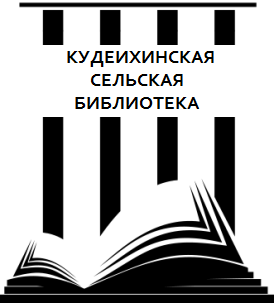 ТВОРЧЕСКИЙ  ПЛАН РАБОТЫ Кудеихинской сельской библиотеки МБУ «Централизованная библиотечная система»  Порецкого района Чувашской РеспубликиНА 2019 ГОД429030, Чувашская Республика, Порецкий район, с. Кудеиха, ул. Красная площадь, д.1аРуководитель: заведующаяКудеихинской сельской библиотекиЮринова Любовь Анатольевнас. Кудеиха - 2018СОДЕРЖАНИЕ1. События годаОсновные направления  деятельности библиотекиСобытия года:-Указом Президента России В.В.Путиным от  28 апреля 2018 года  2019 год объявлен Годом  театра в РоссииГосударственные программы:- «Информационное общество» (2011-2020 годы)Федеральные целевые программы:- «Русский язык» на 2016-2020 годы- «Патриотическое воспитание граждан Российской Федерации» на 2016-2020 годы- «Молодежь России» на 2016-2020 годы- «Развитие образования» на 2016-2020 годы По решению ООН:Международные десятилетия2015-2024  — Международное десятилетие лиц африканского происхождения2014-2024  — Десятилетие устойчивой энергетики для всех2011-2020  — Третье Международное десятилетие за искоренение колониализма2011-2020  — Десятилетие биоразнообразия Организации Объединенных Наций2011-2020  — Десятилетие действий за безопасность дорожного движения2010-2020  — Десятилетие Организации Объединенных Наций, посвященное пустыням и борьбе с опустыниванием2013-2022 — Международное десятилетие сближения культурДесятилетие детства в России (Указ Президента от 29.05.2017)- 2019 год – празднование 550-летия основания г.Чебоксары (1469 г.) и в 2020 году — 100-летия образования Чувашской автономной области (Указ Президента РФ В.Путина о праздновании от 28 июля 2012)  2019 год объявлен «перекрёстным» Годом культуры и туризма России и Турции.Ответственность за сохранность книжного фонда библиотеки; Получение читателями интересующей информации;  Изучение и внедрение новых форм работы библиотеки;  Изучать культуру родного края, его историю; Уделять большое внимание индивидуальной работе с читателями; Оказывать информационную помощь учителям школы, администрации сельского поселения. Совершенствовать предоставляемые библиотекой услуги на основе внедрения новых информационных технологий в деятельность библиотеки.  Способствовать сохранению и развитию культуры села, возрождению культурных традиций и обычаев, духовного потенциала населения.  Создать условия повышения интеллектуального уровня граждан, и особенно молодежи, на основе развития и укрепления материально-технической базы библиотеки.   Обеспечить культурный досуг незащищенных категорий населения; творческая организация работы с детьми, молодежью  по всем направлениям библиотечной деятельности.  Активно развивать информационное обслуживание о местных органах власти, сотрудничая с ними в целях обеспечения граждан информацией об их деятельности. Предоставлять фонды библиотеки для приобщения к чтению и обучению. Проводить беседы и мероприятия по краеведческому, экологическому, нравственному, духовному и патриотическому воспитанию. Организовать циклы мероприятий посвящённых  российской истории.Внедрение современных технологий  обслуживания библиотечного сайт Кудеихинской сельской  библиотеки.1.2.  2019 год –  В России ГОД ТЕАТРА
2019 ГОД -21 АВГУСТА 85 лет со дня рождения Г.Н.Айги в Чувашии 27 мая – Общероссийский день библиотек24 мая - День славянскойписьменности  и культурыОсновные контрольные показатели В 2019 году продолжить работу по внестационарному обслуживанию читателей, регулярно обслуживать малонаселенные пункты, передвижки, пункты выдачи. В целях дифференцированного обслуживания читателей удовлетворения их запросов, библиотеки будут продолжать работу со следующими группами читателей:            Представители сельской администрацииСпециалисты, предпринимателиДошкольникиУчащиеся, студентыПенсионерыМногодетные семьиСоциально-незащищенные слои населения.В работе с читателями в течение года развивать сотрудничество и сотворчество читателя и библиотекаря, изучать читательское мнение о библиотеке и ее возможностях. В работе со всеми группами читателей использовать как традиционные, так и инновационные формы библиотечной работы.2. библиотечные фонды: формирование, использование, сохранностьСохранение и приумножение книжных фондовПродолжить:формирование фонда мультимедийных (электронных) изданий, выявление морально устаревшей, ветхой литературы для изъятия из фонда и дальнейшего актирования.Осуществить:текущую редакцию краеведческой картотеки, систематической картотеки газетных и журнальных статей, продолжить пополнение электронного каталога.2.1. ОРГАНИЗАЦИЯ И СОДЕРЖАНИЕ БИБЛИОТЕЧНОГО ОБСЛУЖИВАНИЯ ПОЛЬЗОВАТЕЛЕЙВыполняя важнейшую миссию по обеспечению свободного доступа к знаниям, информациям и культурным ценностям, Кудеихинская сельская библиотека ориентирует свою деятельность на удовлетворение разносторонних интересов и потребностей населения своегосельского поселения. Работа библиотеки по организации культурно-досуговой, просветительской деятельности традиционно ведется  в соответствии с календарем знаменательных и памятных дат и общественно-политических событий. В библиотеке проводятся  мероприятия, посвящённые важным общественно-значимым датам и событиям в жизни нашей страны и мирового сообщества, отмечаются юбилейные даты известных писателей. При проведении всех этих мероприятий не забывается основная задача библиотек – продвижение книги и чтения.2.2. Мероприятия в поддержку чтения Вся деятельность библиотеки направлена на то, чтобы открыть читателям чудодейственную силу чтения, которая зажигает, вдохновляет и творит.  Вот почему  жизненно  необходимо  повысить  ее  роль  в  жизни  современного общества.     С этой целью на 2019 год запланирован ряд мероприятий в поддержку чтения, призванных прививать любовь к книге, научить думать над ней, а не только получать информацию, воспитывать культуру чтения, постоянную потребность в нем.2.3. Работа в помощь формирования  интереса к истории ОтечестваВоенно-патриотическое воспитание История. Политика. Историческое значение каждого  русского  человека                                                            измеряется его  заслугами родине, его человеческое                                                           достоинство  - силою его патриотизма.Н.Г.ЧернышевскийПлан мероприятий по подготовке и проведению 800-летия со дня рождения князя Александра Невского на 2014-2021гг.2.4. План работы библиотеки к 74-летию Великой  ПобедыПомнить, говорить и писать о войне ― всегда     К знаменательной дате библиотеки традиционно готовят встречи с ветеранами ВОВ, обязательна организация наглядных форм работы: книжных выставок, информационных стендов. Также, библиотекари проводят исследования о событиях из жизни сел и хуторов в военный период и земляках-ветеранах для создания издательской продукции.2.5.ПРОПАГАНДА ЗОЖВоспитание  негативного отношения к алкоголизму,наркомании   и табакокурению«Не менее важно повсеместно создавать условия для полноценного развития здорового образа жизни детей и родителей….  М.Игнатьев.Библиотека продолжат вести работу, направленную на формирование здорового образа жизни, полезных привычек, способствующих укреплению здоровья человека, а также профилактику таких негативных явлений, как наркомания, СПИД, алкоголизм, табакокурение.
 Деятельность в помощь                                 образовательному процессуУчастие в неделях знаний по учебным дисциплинам, подготовка выставок и обзоров литературы на соответствующие темы2.7.Профориентация молодежиПомощь в выборе профессии.Путь к профессии через библиотеку        Выбор профессии – один из серьезнейших шагов, стоящих перед молодежью. От того, насколько он адекватно совершен, отвечает ли выбранная профессия способностям, интересам и склонностям, является ли востребованной на рынке труда, дает ли возможность для карьерного роста, зависит то, как сложится дальнейшая жизнь.Возрождение духовной культуры.Работа по духовно-нравственному воспитанию и содействие нравственному, духовному развитию личности и культуры семейных отношений. Нравственность. Милосердие.Сегодня одной из глобальных проблем современности является духовный кризис общества, когда теряются связи с вековыми традициями, смешиваются представления о добре и зле, утрачиваются духовные ценности. Кризис духовности обнажает глубинные вопросы человеческого существования, смысла жизни живущих и будущих поколений. В связи с этим задача духовно-нравственного воспитания личности библиотекой имеет чрезвычайную значимость. Возрождение России, поддержание ее статуса как великой державы сегодня связано, прежде всего, с воспитанием Человека в человеке, формированием у него духовности, нравственности, исторически сложившейся российской ментальности, на что направлены следующие мероприятия библиотеки:Художественная культура  и литератураПродвижение книги, популяризация чтения.Книга и семья.«Развитие и поддержка детского чтения - важнейший залог жизнеспособности нации и ее будущего расцвета… Открывая детям книгу, мы даем им крылья. Недаром народная мудрость гласит: «Золото добывают из земли, а знание - из книг».                                                                                                                             М. Игнатьев.       Библиотека планирует организовать работу в помощь семейному воспитанию, привлечению семей к чтению, его популяризации и продвижению среди различных возрастных категорий пользователей, оказывают им помощь в образовании и самообразовании, организации досуга. Наша главная цель – формирование установки на чтение, на пробуждение и поддержание общественного интереса к книгам, чтению, библиотекам. Необходимо организовать работу так, чтобы каждый ребенок, житель села  побывал в библиотеке, узнал о ее возможностях, о ее фондах и информационных ресурсах. Информировать жителей села о новых поступлениях в книжный фонд библиотеки,  о    книжных   новинках,  о новостях библиотечной жизни, о юбилеях писателей.Формирование мировоззренческих,экономических и технических знаний. Сельское хозяйствоИСскусТВО.Эстетическо-художественное воспитание         Воспитывать  художественный  вкус  у  читателей,  прививать  интерес  к подлинному,  настоящему  искусству – работа  сложная,  кропотливая  и повседневная. Но  она  стоит  этих  усилий,  т.к.  искусство  несет  в  себе неисчерпаемое богатство опыта, накопленного человечеством. Все его виды – архитектура, театр, живопись, народное творчество – воздействуют на нравственное  и  духовное  сознание  человека, оказывают  влияние  на  его эстетическое развитие. 2.12. Работа библиотекипо экологическому воспитанию и просвещению«Мы не унаследовали Землю нашихотцов,  мы  взяли ее в долг  у наших детей»«Здоровье нации, ее будущие успехи прямо  зависят от того, какое природное наследие мы оставим детям. Поэтому чрезвычайно важна роль экологического воспитания и образования».                                                                         Д. Медведев.Экологическое просвещение населения прочно заняло место среди важных и актуальных направлений деятельности библиотек. Смыслом и содержанием его стало раскрытие значимости экологических проблем, касающихся буквально каждого живущего на планете Земля, показ того, что реально может сделать для сбережения окружающего мира подрастающее поколение, которому предстоит её обустраивать.Задача библиотек района сегодня это поиск, сбор и распространение информации на печатных и электронных носителях по проблемам окружающей среды, в том числе своего района и края среди его жителей. Экологическое воспитание пользователей считать одной из важных задач в деятельности библиотеки.С помощью книги привлечь читателей к экологическим проблемам.На протяжении года проводить видеолектории и видеобеседы с использованием электронных альбомов.Популяризация спорта, физкультуры, туризма СПРАВОЧНО-БИБЛИОГРАФИЧЕСКОЕ, ИНФОРМАЦИОННОЕ И СОЦИАЛЬНО-ПРАВОВОЕ ОБСЛУЖИВАНИЕ ПОЛЬЗОВАТЕЛЕЙИнформационно-библиографическое  обслуживание заключалось в предоставлении библиографической информации потребителям на основе постоянно действующих запросов читателей, пользователей, индивидуальных и коллективных абонентов информирования и велось всеми библиотеками МБУК «ЦБС». В рамках индивидуального, группового. массового информационно- библиографического обслуживания пользователей оформлялись рекомендательные списки литературы, памятки, буклеты, проводились дни и часы информации, организовывались книжные выставки, библиографические обзоры. виртуальные выставки и др.3.1. Формирование информационнойкультуры пользователей.Финансовая грамотность3.2. Работа с социально незащищеннымислоями населения, Пользователями с ограниченными возможностями здоровья.В  рамках  этой  работы  нами запланирован  комплекс  реабилитационных  мероприятий  для  различных групп населения, нуждающихся в психологической поддержке, а именно, одиноких  пенсионеров,  инвалидов,  беженцев,  переселенцев,  бывших участников локальных войн, безработных. Формирование юридических знаний и правовой   культуры  читателей.ВоспитаниеправосознанияПрофилактика правонарушений в подростковой среде.Участие библиотек в избирательных кампанияхВсеми формами библиотечной работы мы стремимся донести до читателя букву закона и степень ответственности перед ним.  Правовая информация, профилактика правонарушений в подростковой среде социально-правовое воспитание 4. КРАЕВЕДЧЕСКАЯ ДЕЯТЕЛЬНОСТЬ БИБЛИОТЕК«Культура как растение: у неё не только ветви, но и корни.                                     Чрезвычайно важно, чтобы рост начинался с корней».                                                                                                     Д.С. Лихачев:Значительную роль в воспитании молодёжи играет краеведение. Очень важно, чтобы пользователи библиотеки помнили о своих истоках, преемственности поколений, о неразрывной связи времен. Обращение к духовному наследию прошлого приобретает новое значение, когда молодёжь приобщаются к традиционным видам народного творчества, обрядам, праздникам, своему национальному достоянию. Библиотека планирует больше привлекать читателей к великим страницам истории России и Чувашии. Мы, применяя различные формы и методы работы, будем стараться вернуть истинное значение словам «патриотизм», «геройство», «мужество».5. АВТОМАТИЗАЦИЯ БИБЛИОТЕЧНЫХ ПРОЦЕССОВ6. ОРГАНИЗАЦИОННО-МЕТОДИЧЕСКАЯ ДЕЯТЕЛЬНОСТЬРабота клубных объединенийИсследовательская деятельностьИсследовательская деятельность библиотек ориентирована на изучение проблем библиотечного обслуживания в районе по вопросам краеведения. В качестве инструмента исследований выступают социологические методы: опрос, анкетирование, беседа, а также традиционные библиотечные методы: анализ читательских формуляров, изучение архивных материалов и т.д.6.3. Издательская  деятельность6.4.. Методический мониторинг. Аналитическая деятельность6.5.Проведение и организация совместной деятельности с организациями, предприятиями, учреждениями селаБИБЛИОТЕЧНЫЕ КАДРЫ11.1. повышение квалификации кадровРабота по самообразованию;Посещение районных семинаров;Освоение информации профессиональных изданий;Повышение квалификации на курсахПРЕДОСТАВЛЕНИЕ БИБЛИОТЕЧНЫХ УСЛУГПредоставление пользователям дополнительных платных услугКопирование (ксерокопирование, сканирование, перенос информации на электронные носители, распечатка, брошюровка) документа (фрагмента документа).Компьютерные услуги.Реализация продукции библиотеки (печатной, на электронных носителях).МАТЕРИАЛЬНО-ТЕХНИЧЕСКИЕ РЕСУРСЫ БИБЛИОТЕК12.1.Материально-техническая база.Административно-хозяйственная деятельностьБиблиотека обслуживает 621 читателя. Каждый год фонд пополняется новой литературой. Читательский фонд составляет 14800 книг. Библиотека выписывает 10 наименований периодики. Техническое состояние хорошее. Отопление газовое. Библиотека имеет связь, телевизор, DVD, персональный компьютер, выход в интернет, сайт.  МБУ «Централизованная библиотечная система»зав. Куд. с/ б подпись_____________ /Юринова Л.А./Согласовано:Глава администрацииКудеихинского сельского поселенияПорецкого района Чувашской Республики_______________ Буянов С.А.«___» ___________ 2018г.Утверждаю:директор  МБУ«Централизованная библиотечная система»   Порецкого района Чувашской Республики ___________Т.В. Бухаленкова«____»__________2018г.Глава 1.События года 21.1. Основные направления деятельности библиотеки21.2. 2019 год - в России Год театра31.3. 2019 год  - в Чувашии 85 лет со дня рождения Г.Н. Айги31.4. 27 мая – Общероссийский день библиотек31.5. 24 мая – День славянской письменности и культуры4Глава 2. Библиотечные фонды: формирование, использование, сохранность. Сохранение и преумножение книжных фондов5Глава 2.1. Организация и содержание библиотечного обслуживания пользователей52.2. Мероприятия в поддержку чтения62.3. Работа в помощь формирования интереса истории Отечества. Военно-патриотическое воспитание. История. Политика.62.4.План работы библиотеки к 74-летию Великой Победы92.5. Пропаганда ЗОЖ. Воспитание негативного отношения к алкоголизму, наркомании и табакокурению102.6. Деятельность в помощь образовательному процессу112.7. Профориентация молодежи. Помощь в выборе профессии112.8. Возрождение духовной культуры. Работа по духовно-нравственному воспитанию и содействие нравственному, духовному развитию личности и культуры семейных отношений122.9. Художественная культура и литература. Продвижение книги и чтения142.10. Формирование мировоззренческих, экономических и технических знаний. Сельское хозяйство172.11. Искусство. Эстетическо-художественное воспитание182.12. Экологическое воспитание192.13. Популяризация спорта, физкультуры, туризма20Глава 3. Справочно-библиографическое, информационное и социально-правовое обслуживание пользователей203.1. Формирование информационной культуры пользователей213.2. Работа с социально незащищенными слоями населения193.3. Формирование юридических знаний и правовой культуры читателей. Правовая культура и профилактика правонарушений в подростковой среде. 20Глава 4. Краеведческая деятельность библиотек22Глава 5. Автоматизация библиотечных процессов24Глава 6. Организационно – методическая деятельность246.1. Работа клубных объединений246.2. Исследовательская деятельность256.3. Издательская деятельность256.4. Методическая служба, основные задачи256.5. Методический мониторинг. Аналитическая деятельность256.7. Проведение и организация совместной деятельности с организациями, предприятиями, учреждениями села26Глава 7. Материально – технические ресурсы библиотек 26Название мероприятия, формаСрокипроведенияНаименование библиотеки27 марта – Международныйдень театра27 марта – Международныйдень театра27 марта – Международныйдень театра«Путешествие в мир театра» – заочное путешествие для молодёжиЯнварь Кудеихинскаяс/б«Волшебный мир кулис» – час искусстваФевральКудеихинскаяс/б«Театра мир откроет нам свои кулисы…» – виртуальное путешествиеМартКудеихинскаяс/б«Прикоснись сердцем к театру...» – арт-встреча у книжной выставки АпрельКудеихинскаяс/б«Из тьмы веков» - театр на экранеМай Кудеихинскаяс/б«По обе стороны кулис» - буклетИюнь Кудеихинскаяс/бСтихи «о театре и актерах» -  конкурс чтецовИюльКудеихинскаяс/б«Мы пришли в театр» - слайд-презентацияАвгустКудеихинскаяс/б«Куклы –игрушки и куклы-артисты» - беседаСентябрьКудеихинскаяс/б«Путешествие в мир театра» - книжно-иллюстрированная выставкаОктябрьКудеихинскаяс/б «Передай позу» -  игры Ноябрь Кудеихинскаяс/б«Литература и театр» -   тематический вечерДекабрь Кудеихинскаяс/бНазвание мероприятия, формаСрокипроведенияНаименование библиотеки «Геннадий Айги» - поэзия нового измерения» книжная выставкаЯнварь Кудеихинскаяс/б«Плач по брату» - фотовыставкаФевраль Кудеихинскаяс/б«Неугасимый свет Г. Айги»- презентацияМарт Кудеихинскаяс/б «Литературная карта Г.Айги» - выставка-просмотрАпрель Кудеихинскаяс/б«Поэт-самородок» - встречаМай Кудеихинскаяс/б«Поэт от Бога, человек от Земли» - конкурс стиховИюнь Кудеихинскаяс/б«Народный поэт Чувашии» - книжная выставкаИюль Кудеихинскаяс/б«Рожден я быть поэтом…» - вечерАвгуст Кудеихинскаяс/б«Слово Айги, все в нем кажется вечным» -  выставка портретСентябрьКудеихинскаяс/б«Поэзия — как — Молчание» - акцияОктябрьКудеихинскаяс/б«Творчество Геннадия Айги» - литературный вечерНоябрь Кудеихинскаяс/б«Айги. Слово» - викторинаДекабрь Кудеихинскаяс/бНазвание мероприятия, формаСрокипроведенияСрокипроведенияНаименование библиотеки«БИБЛИОНОЧЬ-2019»«БИБЛИОНОЧЬ-2019»«БИБЛИОНОЧЬ-2019»«БИБЛИОНОЧЬ-2019»«Дон Кихот» М. Сервантеса. Художник В.А. Орлов -  выставка иллюстраций к романуАпрельАпрельКудеихинскаяс/б«Здесь —  круто! И очень здорово!..» - игра-викторинаАпрель Апрель Кудеихинскаяс/б620 лет со дня рождения немецкого изобретателя книгопечатания Иоганна Гутенберга (1399–468)620 лет со дня рождения немецкого изобретателя книгопечатания Иоганна Гутенберга (1399–468)620 лет со дня рождения немецкого изобретателя книгопечатания Иоганна Гутенберга (1399–468)620 лет со дня рождения немецкого изобретателя книгопечатания Иоганна Гутенберга (1399–468)«Иоганн Гутенберг - отец книгопечатания» - буклет«Иоганн Гутенберг - отец книгопечатания» - буклетКудеихинскаяс/б«Изобретателя книгопечатания»- беседа«Изобретателя книгопечатания»- беседаКудеихинскаяс/б455 лет  назад вышла первая русская, точно датированная книга «Апостол» (1564)455 лет  назад вышла первая русская, точно датированная книга «Апостол» (1564)455 лет  назад вышла первая русская, точно датированная книга «Апостол» (1564)455 лет  назад вышла первая русская, точно датированная книга «Апостол» (1564)«Рассевать семена духовные» - встреча с учащимися«Рассевать семена духовные» - встреча с учащимисяМартКудеихинскаяс/б«Аз, буки, веди…» - слайд-шоу«Аз, буки, веди…» - слайд-шоуМартКудеихинскаяс/б445 лет  назад вышла первая «Азбука»  (1574) , основателем книгопечатания на Руси Иваном Федоровым445 лет  назад вышла первая «Азбука»  (1574) , основателем книгопечатания на Руси Иваном Федоровым445 лет  назад вышла первая «Азбука»  (1574) , основателем книгопечатания на Руси Иваном Федоровым445 лет  назад вышла первая «Азбука»  (1574) , основателем книгопечатания на Руси Иваном Федоровым«Азбука» Ивана Федорова» - выставка-стенд«Азбука» Ивана Федорова» - выставка-стендМарт Кудеихинскаяс/б«Букварь языка словенска» - дайджест«Букварь языка словенска» - дайджестМартКудеихинскаяс/бНаименование  и форма мероприятияСрокиНаименованиеБиблиотеки«Мы – славяне» -  альманахЯнварьКудеихинскаяс/б«Пока язык храним и в Слове зреет свет - мечтам предела нет!» - игровая  программа для детейФевральКудеихинскаяс/б«Кто знает Аз да Буки, тому и книги в руки» -  познавательная играМарт Кудеихинскаяс/б«От первых свитков до больших томов» - беседа Апрель Кудеихинскаяс/б«День славянской письменности и культуры» - беседаМай Кудеихинскаяс/б«Слово – драгоценный дар» - викторинаИюнь Кудеихинскаяс/б«Бесценное наследие славянских народов» - книжно-иллюстративная выставкаИюль Кудеихинскаяс/бНаименование показателейВыполнено в 2018 г.Выполнено в 2018 г.Выполнено в 2018 г.Выполнено в 2018 г.План на 2019г.План на 2019г.План на 2019г.План на 2019г.Наименование показателейIIIIIIIVIIIIIIIVКоличествочитателей617621621Книговыдача83421742719306Количество посещений2530443264724.1 Организовывать различные благотворительные акции, такие как: «Щедрых сердец бесценные дары», «Подари книгу библиотеке своего села», «В дар библиотеке», «Даруя, прославляем имя своё».4.2Пропагандировать межбиблиотечный абонемент (МБА), электронную доставку документа (ЭДД).4.3Усилить работу с должниками: проводить различные акции, способствующие сохранению книжного фонда такие как «Неделя возвращенной книги», «День прощения», «Декада забытой книги», «Неделя забывчивого читателя».4.4Изучать книжный фонд библиотеки, очищать от устаревшей и ветхой литературы. Выявлять «мертвые зоны» книжного фонда, организовать мероприятия, способствующие более полному раскрытию и использованию фонда, такие как организация выставок «Эти книги выставляются в последний раз», «Незаслуженно забытые книги».4.5Усилить работу по ремонту, переплёту и реставрации книг.4.6По мере поступления новых книг оперативно обрабатывать литературу и информировать население через районные средства массовой информации.4.7Активно использовать и пропагандировать электронные информационные ресурсы библиотек: базы данных, презентации, справочные правовые системы, Интернет. 4.8Активно использовать фонд электронных изданий.Название мероприятия, формаСрокипроведенияНаименование библиотеки«Спасибо Вам, любимый автор!» - беседаЯнварьКудеихинскаяс/б«Дерзай, читатель!» - книжная выставкаФевраль Кудеихинскаяс/б« Знакомьтесь, новинки» - выставка новых книгМарт Кудеихинскаяс/б«Летние чтения – интересные путешествия и приключения» - встреча Апрель Кудеихинскаяс/б«Перелистай странички» –  мульт-кафеМайКудеихинскаяс/б«Книги со школьной скамьи» -  интеллектуальная играИюньКудеихинскаяс/б«Фотоохота на литературного героя» – виртуальная экскурсияИюль Кудеихинскаяс/б«Интеллектуальная встряска» – комплексная виртуальная интеллектуальная викторинаАвгустКудеихинскаяс/б «Попутный книжный ветер» -  литературный балаганчикСентябрьКудеихинскаяс/б«Литературной ромашки» - семейный конкурсОктябрь Кудеихинскаяс/б«Серебряное перышко»  -  конкурс выразительного прочтения произведений местных авторовНоябрь Кудеихинскаяс/б«Сказочный фотосалон» - фотовыставкаДекабрь Кудеихинскаяс/бНазвание мероприятия, формаСрокипроведенияНаименование библиотекиНаименование библиотеки275 лет со времени рождения русского флотоводца Федора  Ушакова (1744)275 лет со времени рождения русского флотоводца Федора  Ушакова (1744)275 лет со времени рождения русского флотоводца Федора  Ушакова (1744)275 лет со времени рождения русского флотоводца Федора  Ушакова (1744)«Победитель всех неприятелей России на морях…» - час военной историиФевраль Кудеихинскаяс/бКудеихинскаяс/б29 февраля — 1 марта 2000 года со дня гибели 6-й  104-го гвардейского парашютно-десантного полка под командованием гвардии подполковника М. Н. Евтюхина29 февраля — 1 марта 2000 года со дня гибели 6-й  104-го гвардейского парашютно-десантного полка под командованием гвардии подполковника М. Н. Евтюхина29 февраля — 1 марта 2000 года со дня гибели 6-й  104-го гвардейского парашютно-десантного полка под командованием гвардии подполковника М. Н. Евтюхина29 февраля — 1 марта 2000 года со дня гибели 6-й  104-го гвардейского парашютно-десантного полка под командованием гвардии подполковника М. Н. Евтюхина«Бой на высоте 776» - просмотр фильФевральКудеихинскаяс/бКудеихинскаяс/б«Подвиг роты 6 ВДВ» - исторический часМарт  Кудеихинскаяс/бКудеихинскаяс/б«Предательство» - тематическая выставкаОктябрь Кудеихинскаяс/бКудеихинскаяс/б«Герои России» - информационный бюллетеньДекабрь Кудеихинскаяс/бКудеихинскаяс/б«Адмирал Ушаков» - справкаФевраль Кудеихинскаяс/бКудеихинскаяс/б220 лет подвигу русских войск под командованием Александра   Суворова (.)220 лет подвигу русских войск под командованием Александра   Суворова (.)220 лет подвигу русских войск под командованием Александра   Суворова (.)220 лет подвигу русских войск под командованием Александра   Суворова (.)«Подвиг генералиссимуса А. В. Суворова в памяти...» -       выставка стендНоябрь Кудеихинская с/бКудеихинская с/б«О шведской легенде и русской суровости» - исторический часНоябрь Кудеихинская с/бКудеихинская с/б245- летсо время Пугачевского восстания (1774 г.)245- летсо время Пугачевского восстания (1774 г.)245- летсо время Пугачевского восстания (1774 г.)245- летсо время Пугачевского восстания (1774 г.)«Юбилей бунтаря» - выставкаСентябрь Кудеихинская с/бКудеихинская с/б«История Пугачева» -  час историиСентябрь Кудеихинская с/бКудеихинская с/б105-летие начала Первой мировой войны105-летие начала Первой мировой войны105-летие начала Первой мировой войны105-летие начала Первой мировой войны«И военною славой заплакал рожок…» - беседаАвгуст Кудеихинская с/бКудеихинская с/б«Первая Мировая война - эпохальный рубеж в истории человечества» - выставка-обзор книгАвгуст Кудеихинская с/бКудеихинская с/б65 лет назад началось освоение Целины (1954)65 лет назад началось освоение Целины (1954)65 лет назад началось освоение Целины (1954)65 лет назад началось освоение Целины (1954)"Целина – это подвиг труда" – просмотр фильмаФевраль Кудеихинская с/бКудеихинская с/б«Люди поднимали целину - целина поднимала людей» - фотостендМарт Кудеихинская с/бКудеихинская с/б27 января 75 лет с начала операции снятие блокады Ленинграда (1944)27 января 75 лет с начала операции снятие блокады Ленинграда (1944)27 января 75 лет с начала операции снятие блокады Ленинграда (1944)27 января 75 лет с начала операции снятие блокады Ленинграда (1944)«Блокадный хлеб» - акцияЯнварь Кудеихинская с/бКудеихинская с/б«Война глазами детей» -  выставка рисунковЯнварь Кудеихинская с/бКудеихинская с/б15 февраля - 30 лет со дня вывода советских войск из республики Афганистан (1989)15 февраля - 30 лет со дня вывода советских войск из республики Афганистан (1989)15 февраля - 30 лет со дня вывода советских войск из республики Афганистан (1989)15 февраля - 30 лет со дня вывода советских войск из республики Афганистан (1989) «Афганская война 1979-1989» -  урок историиФевраль Кудеихинская с/бКудеихинская с/б«Афганская война в судьбе моих близких» -  выставкаФевральКудеихинская с/бКудеихинская с/б23 февраля – День защитника Отечества23 февраля – День защитника Отечества23 февраля – День защитника Отечества23 февраля – День защитника Отечества«На страже России стоим» -  книжная выставкаФевральКудеихинская с/бКудеихинская с/б «Отчизне служат настоящие мужчины» -  игровая программаМартКудеихинская с/бКудеихинская с/б26 апреля - День памяти погибших в радиационных авариях и катастрофах26 апреля - День памяти погибших в радиационных авариях и катастрофах26 апреля - День памяти погибших в радиационных авариях и катастрофах26 апреля - День памяти погибших в радиационных авариях и катастрофах«Чернобыль. Трагедия - 1986» -  уроки памятиАпрельКудеихинская с/бКудеихинская с/б «Трагические страницы Чернобыля» -  книжно-иллюстративная выставкаАпрель Кудеихинская с/бКудеихинская с/б12  июня - День Независимости России12  июня - День Независимости России12  июня - День Независимости России12  июня - День Независимости России «Мой гимн, мой флаг, моя Россия» -  книжная выставкаИюнь Кудеихинская с/бКудеихинская с/б«История России в художественной литературе» -   блиц-викторинаИюнь Кудеихинская с/бКудеихинская с/б22 июня - День памяти и скорби22 июня - День памяти и скорби22 июня - День памяти и скорби22 июня - День памяти и скорби«Свеча Памяти»  - памятно-мемориальная акцияИюнь Кудеихинская с/бКудеихинская с/б «И память о войне нам книги оставляют» -  тематические выставкиИюнь Кудеихинская с/бКудеихинская с/б29 июня - День партизан и подпольщиков – памятная дата России29 июня - День партизан и подпольщиков – памятная дата России29 июня - День партизан и подпольщиков – памятная дата России29 июня - День партизан и подпольщиков – памятная дата России«Юные герои Великой Отечественной войны» - просмотр фильмаИюнь Кудеихинская с/бКудеихинская с/б«Орлята партизанских лесов» -  час историиИюнь Кудеихинская с/бКудеихинская с/б10 июля – 310 лет со Дня  Полтавского сражения (.)10 июля – 310 лет со Дня  Полтавского сражения (.)10 июля – 310 лет со Дня  Полтавского сражения (.)10 июля – 310 лет со Дня  Полтавского сражения (.)«Дело было под Полтавой» - урок историиИюль Кудеихинская с/бКудеихинская с/б«Русская победа в Полтавском сражении» - выставкаИюльКудеихинская с/бКудеихинская с/б1 августа – 105 лет со  дня начала Первой мировой войны (1914 - 1918)  1 августа – 105 лет со  дня начала Первой мировой войны (1914 - 1918)  1 августа – 105 лет со  дня начала Первой мировой войны (1914 - 1918)  1 августа – 105 лет со  дня начала Первой мировой войны (1914 - 1918)   «Русская гвардия великой войны» -  час информацииАвгуст Август Кудеихинская с/б«Герои первой Мировой войны» -  литературный часАвгустАвгустКудеихинская с/б12 августа - День памяти погибшим на ракетоносце «Курск»12 августа - День памяти погибшим на ракетоносце «Курск»12 августа - День памяти погибшим на ракетоносце «Курск»12 августа - День памяти погибшим на ракетоносце «Курск»«Памяти экипажа K-141 «Курск»: Имена и лица» - презентацияАвгустКудеихинская с/бКудеихинская с/б«Бессмертный экипаж» - беседа с учащимисяАвгустКудеихинская с/бКудеихинская с/б22 августа - День  Государственного флага России22 августа - День  Государственного флага России22 августа - День  Государственного флага России22 августа - День  Государственного флага России«Три цвета России» -   познавательный урок АвгустКудеихинская с/бКудеихинская с/б «Геральдика моей Родины» - выставкаАвгустКудеихинская с/бКудеихинская с/б1 сентября –15 лет с момента трагедии в Беслане (2004)1 сентября –15 лет с момента трагедии в Беслане (2004)1 сентября –15 лет с момента трагедии в Беслане (2004)1 сентября –15 лет с момента трагедии в Беслане (2004) «Трагедия не должна повториться» -  час памятиСентябрь Кудеихинская с/бКудеихинская с/б«Имя трагедии – Беслан» - встреча с учащимисяСентябрьКудеихинская с/бКудеихинская с/б3 сентября – День солидарности в борьбе с терроризмом3 сентября – День солидарности в борьбе с терроризмом3 сентября – День солидарности в борьбе с терроризмом3 сентября – День солидарности в борьбе с терроризмом «Моя Россия – без терроризма» - книжная выставкаСентябрь Кудеихинская с/бКудеихинская с/б«Дорогой мира и добра» - классный часСентябрьКудеихинская с/бКудеихинская с/б8 сентября – День воинской славы России. Бородинское сражение8 сентября – День воинской славы России. Бородинское сражение8 сентября – День воинской славы России. Бородинское сражение8 сентября – День воинской славы России. Бородинское сражение «Недаром помнитвся Россия» – книжная  выставкаСентябрь Кудеихинская с/бКудеихинская с/б«Защитники отечества» - беседаСентябрьКудеихинская с/бКудеихинская с/б8 сентября - День памяти жертв  блокады Ленинграда8 сентября - День памяти жертв  блокады Ленинграда8 сентября - День памяти жертв  блокады Ленинграда8 сентября - День памяти жертв  блокады Ленинграда«Незатихающая боль блокады...» - урок мужестваСентябрь Кудеихинская с/бКудеихинская с/б«900 дней осады» -  тематический часСентябрьКудеихинская с/бКудеихинская с/б12 сентября – День памяти великого князя Александра Невского12 сентября – День памяти великого князя Александра Невского12 сентября – День памяти великого князя Александра Невского12 сентября – День памяти великого князя Александра Невского «Святой князь земли русской» -  книжно-иллюстрированная  выставкаСентябрь Кудеихинская с/бКудеихинская с/б «Александр Невский: подвиги за веру и отечество» -  электронная презентацияСентябрьКудеихинская с/бКудеихинская с/б24 сентября - 280 лет со дня рождения русского государственного деятеля Г.А. Потёмкина (1739-1791),создателя Черноморского военного флота 24 сентября - 280 лет со дня рождения русского государственного деятеля Г.А. Потёмкина (1739-1791),создателя Черноморского военного флота 24 сентября - 280 лет со дня рождения русского государственного деятеля Г.А. Потёмкина (1739-1791),создателя Черноморского военного флота 24 сентября - 280 лет со дня рождения русского государственного деятеля Г.А. Потёмкина (1739-1791),создателя Черноморского военного флота «Дней прошлых гордые следы» –урок историиСентябрь Кудеихинская с/бКудеихинская с/бМероприятия, посвященные празднованию в Чувашской Республике800-летия основания г. Нижний Новгород (2021 год)Мероприятия, посвященные празднованию в Чувашской Республике800-летия основания г. Нижний Новгород (2021 год)Мероприятия, посвященные празднованию в Чувашской Республике800-летия основания г. Нижний Новгород (2021 год)Мероприятия, посвященные празднованию в Чувашской Республике800-летия основания г. Нижний Новгород (2021 год)"Имена России - имена Нижнего» -  акцияСентябрь Кудеихинская с/бКудеихинская с/б «Здравствуй, Нижегородчина!» -  книжная выставкаСентябрьКудеихинская с/бКудеихинская с/б30 октября - День памяти жертв политических репрессий30 октября - День памяти жертв политических репрессий30 октября - День памяти жертв политических репрессий30 октября - День памяти жертв политических репрессий «И скорбь, и память, и покаяние» -  урок памятиОктябрь Кудеихинская с/бКудеихинская с/б«О прошлом и настоящем» -  медиачасОктябрь Кудеихинская с/бКудеихинская с/б4 ноября - День народного единства4 ноября - День народного единства4 ноября - День народного единства4 ноября - День народного единства «В единении сила» -  тематическая беседаНоябрь Кудеихинская с/бКудеихинская с/б «О славе тех времен» -  литературный обзорНоябрьКудеихинская с/бКудеихинская с/б7 ноября – День согласия и примирения7 ноября – День согласия и примирения7 ноября – День согласия и примирения7 ноября – День согласия и примирения«Как это было» - викторинаНоябрьКудеихинская с/бКудеихинская с/б«Жизнь в любви и согласии» - познавательный часНоябрьКудеихинская с/бКудеихинская с/б10 ноября - 100 лет со дня рождения Михаила Калашникова (1919-20), советского конструктора стрелкового оружия10 ноября - 100 лет со дня рождения Михаила Калашникова (1919-20), советского конструктора стрелкового оружия10 ноября - 100 лет со дня рождения Михаила Калашникова (1919-20), советского конструктора стрелкового оружия10 ноября - 100 лет со дня рождения Михаила Калашникова (1919-20), советского конструктора стрелкового оружия «Вся жизнь его подобна пуле»- фотовыставкаЯнварь Кудеихинская с\бКудеихинская с\б«Сложности препятствия»- информ-минуткаФевраль Кудеихинская с\бКудеихинская с\б«Легендарный Калашников» - книжная выставкаМарт Кудеихинская с\бКудеихинская с\б«Траектория судьбы» - беседаАпрель Кудеихинская с\бКудеихинская с\б«Михаил Калашников» - презентацияМайКудеихинская с\бКудеихинская с\б«Оружие для защиты Родины» - просмотр фильмаИюнь Кудеихинская с\бКудеихинская с\б«Калашников: траектория судьбы» - круглый столИюль Кудеихинская с\бКудеихинская с\б«Записки конструктора-оружейника»  - познавательный часАвгуст Кудеихинская с\бКудеихинская с\б «Им гордится Россия!» -  электронной презентации;Сентябрь Кудеихинская с\бКудеихинская с\б«Человек-легенда: М. Калашников» -  беседаОктябрь Кудеихинская с\бКудеихинская с\б «От клинка и штыка до могучего «АК» - патриотический урокНоябрьКудеихинская с\бКудеихинская с\б «Судьба человека» -  час историиДекабрь Кудеихинская с\бКудеихинская с\б15  ноября – Всероссийский день призывника15  ноября – Всероссийский день призывника15  ноября – Всероссийский день призывника15  ноября – Всероссийский день призывника «Служу Отечеству» -  книжная выставкаНоябрьКудеихинская с\бКудеихинская с\б«Я счастлив жить, служа Отчизне» - час историиНоябрьКудеихинская с\бКудеихинская с\б16 ноября - Международный день толерантности16 ноября - Международный день толерантности16 ноября - Международный день толерантности16 ноября - Международный день толерантности «Что такое толерантность?» - викторинаНоябрьКудеихинская с\бКудеихинская с\б«У нас единая планета, у нас единая семья» - буклетНоябрьКудеихинская с\бКудеихинская с\б24 ноября - 290 лет со дня рождения Александра Суворова (1729 – 1800), русского полководца. Национальный герой России24 ноября - 290 лет со дня рождения Александра Суворова (1729 – 1800), русского полководца. Национальный герой России24 ноября - 290 лет со дня рождения Александра Суворова (1729 – 1800), русского полководца. Национальный герой России24 ноября - 290 лет со дня рождения Александра Суворова (1729 – 1800), русского полководца. Национальный герой России«Жизнь, ставшая легендой» - книжно-иллюстративная выставкаНоябрьКудеихинская с\бКудеихинская с\б«О Суворове и суворовцах» -  урок памятиНоябрьКудеихинская с\бКудеихинская с\б9 декабря - День героя Отечества 250 лет ордену Святого Георгия (1769)9 декабря - День героя Отечества 250 лет ордену Святого Георгия (1769)9 декабря - День героя Отечества 250 лет ордену Святого Георгия (1769)9 декабря - День героя Отечества 250 лет ордену Святого Георгия (1769)«Битва под Москвой» - видеостраницаДекабрьКудеихинская с\бКудеихинская с\б«История России в датах и лицах» -  проведение исторического урока по книгамДекабрьКудеихинская с\бКудеихинская с\б11 декабря - 320 лет со дня учреждения Андреевского флага (1699)11 декабря - 320 лет со дня учреждения Андреевского флага (1699)11 декабря - 320 лет со дня учреждения Андреевского флага (1699)11 декабря - 320 лет со дня учреждения Андреевского флага (1699)«Главный символ России – глазами детей» - конкурс рисунковДекабрьКудеихинская с\бКудеихинская с\б«Откуда на флаге России три цвета?» - слайд-шоуДекабрьКудеихинская с\бКудеихинская с\б12 декабря – День Конституции Российской Федерации95 лет первой Конституции СССР (1924 г.)12 декабря – День Конституции Российской Федерации95 лет первой Конституции СССР (1924 г.)12 декабря – День Конституции Российской Федерации95 лет первой Конституции СССР (1924 г.)12 декабря – День Конституции Российской Федерации95 лет первой Конституции СССР (1924 г.)«Наша Родина- Россия» - познавательный урокДекабрьКудеихинская с\бКудеихинская с\б«12 декабря – День Конституции» - информационный часДекабрьКудеихинская с\бКудеихинская с\бМероприятия по подготовке и проведению празднования
75-й годовщины Победы в Великой Отечественной войне 1941-1945 гг. (В 2020 году)Мероприятия по подготовке и проведению празднования
75-й годовщины Победы в Великой Отечественной войне 1941-1945 гг. (В 2020 году)Мероприятия по подготовке и проведению празднования
75-й годовщины Победы в Великой Отечественной войне 1941-1945 гг. (В 2020 году)Мероприятия по подготовке и проведению празднования
75-й годовщины Победы в Великой Отечественной войне 1941-1945 гг. (В 2020 году)«Уроки Великой Победы» - исторический часЯнварь Кудеихинская с\бКудеихинская с\б«Победа деда – моя Победа!» -  конкурсов рисунковАпрель Кудеихинская с\бКудеихинская с\бНаименование мероприятияСрок исполненияОтветственные исполнители«Александр Невский - ангел-хранитель Руси» - викторина2019 г.Кудеихинская с/б«Святой воин – Александр» - познавательная  игра2020 г.Кудеихинская с/б«Светлое солнце Руси» - книжная выставка2021 г.Кудеихинская с/бНаименование мероприятияСрок исполненияОтветственные исполнители«Летопись Победы» - справкаМартКудеихинская с/б«Письмо Победителю» - конкурс сочиненийАпрельКудеихинская с/б«Георгиевская ленточка» - акцияМайКудеихинская с/б«Праздник Победы» - урок мужестваИюнь Кудеихинская с/б «День снятия блокады Ленинграда» - классный часОктябрь Кудеихинская с/б«Наши земляки –смелые воины» - выставка обзорДекабрь Кудеихинская с/бФорма и название мероприятияВремяпроведенияВремяпроведенияНаименование библиотеки1 марта - Всемирный день борьбы с наркоманией   и наркобизнесом1 марта - Всемирный день борьбы с наркоманией   и наркобизнесом1 марта - Всемирный день борьбы с наркоманией   и наркобизнесом1 марта - Всемирный день борьбы с наркоманией   и наркобизнесом«Наркотики и дети» - беседа«Наркотики и дети» - беседаМартКудеихинская с/б«Как сохранить будущее?» - справка«Как сохранить будущее?» - справкаМартКудеихинская с/б7 апреля  - День здоровья7 апреля  - День здоровья7 апреля  - День здоровья7 апреля  - День здоровья«Наш выбор – здоровье и жизнь» - буклет«Наш выбор – здоровье и жизнь» - буклетАпрель Кудеихинская с/б«Здоровый образ жизни» - книжная выставка«Здоровый образ жизни» - книжная выставкаАпрель Кудеихинская с/б «От малой дозы к большой беде» -  информационный час «От малой дозы к большой беде» -  информационный часАпрель Кудеихинская с/б31 мая - Международный день без табака31 мая - Международный день без табака31 мая - Международный день без табака31 мая - Международный день без табака«Курение – добровольное безумие» - выставочный стенд«Курение – добровольное безумие» - выставочный стендМайКудеихинская с/б«В объятиях табачного дыма» - выставка размышления«В объятиях табачного дыма» - выставка размышленияМай Кудеихинская с/б«Вредным привычкам- нет!» - беседы«Вредным привычкам- нет!» - беседыМай Кудеихинская с/б26 июня - Международный день борьбы с наркоманией26 июня - Международный день борьбы с наркоманией26 июня - Международный день борьбы с наркоманией26 июня - Международный день борьбы с наркоманией«Стиль жизни – здоровье» - беседа«Стиль жизни – здоровье» - беседаИюнь Кудеихинская с/б«Нет! Пагубным привычкам»- просмотр фильма«Нет! Пагубным привычкам»- просмотр фильмаИюнь Кудеихинская с/б«Что нужно знать о наркомании?» - выставка«Что нужно знать о наркомании?» - выставкаИюнь Кудеихинская с/б27 июня - День молодежи в России27 июня - День молодежи в России27 июня - День молодежи в России27 июня - День молодежи в России«Мир держится на молодых» - познавательный час«Мир держится на молодых» - познавательный часИюнь Кудеихинская с/б «Будущее – это Мы» - книжная выставка «Будущее – это Мы» - книжная выставкаИюнь Кудеихинская с/б11 сентября - Всероссийский день трезвости11 сентября - Всероссийский день трезвости11 сентября - Всероссийский день трезвости11 сентября - Всероссийский день трезвости«Жизнь за стакан» - устный журнал«Жизнь за стакан» - устный журналСентябрь Кудеихинская с/б  «Личность и алкоголь»  - беседа  «Личность и алкоголь»  - беседаСентябрь Кудеихинская с/б«Спорту – Да! Алкоголю – нет!»- выставка«Спорту – Да! Алкоголю – нет!»- выставкаСентябрь Кудеихинская с/б17 ноября - Международный день отказа от курения17 ноября - Международный день отказа от курения17 ноября - Международный день отказа от курения17 ноября - Международный день отказа от курения«Спасибо, не курю!» - информационный бюллетень«Спасибо, не курю!» - информационный бюллетеньНоябрь Кудеихинская с/б«Даже не пробуй» - выставка призыв«Даже не пробуй» - выставка призывНоябрь Кудеихинская с/б «О вреде курения сказано немало…» - беседу-диалог «О вреде курения сказано немало…» - беседу-диалогНоябрь Кудеихинская с/б1 декабря - Всемирный день борьбы со СПИДом1 декабря - Всемирный день борьбы со СПИДом1 декабря - Всемирный день борьбы со СПИДом1 декабря - Всемирный день борьбы со СПИДом«День профилактики СПИДа» - выставка«День профилактики СПИДа» - выставкаДекабрь Кудеихинская с/б«Осторожно: СПИД» -  выставка-призыв«Осторожно: СПИД» -  выставка-призывДекабрь Кудеихинская с/б «Учись делать здоровый выбор» - урок-тренинг «Учись делать здоровый выбор» - урок-тренингДекабрь Кудеихинская с/бМероприятия по профилактике снижения веса и ожиренияМероприятия по профилактике снижения веса и ожиренияМероприятия по профилактике снижения веса и ожиренияМероприятия по профилактике снижения веса и ожирения«Питание и здоровье: как правильно питаться?»  - информационный лист«Питание и здоровье: как правильно питаться?»  - информационный листМарт Кудеихинская с/б«Женское здоровье» - иллюстрированная выставка«Женское здоровье» - иллюстрированная выставкаНоябрь Кудеихинская с/б «Здоровым быть – век долгий жить!» - урок здоровья «Здоровым быть – век долгий жить!» - урок здоровьяДекабрь Кудеихинская с/бФорма и название мероприятияВремяпроведенияНаименование библиотекиПодготовка к ЕГЭПодготовка к ЕГЭПодготовка к ЕГЭ«Навигатор поступления: сдаем ЕГЭ» на 100 балов» - выставка-советИюнь  Кудеихинская с/б«Основная подготовка к ЕГЭ» - информационный листАвгуст Кудеихинская с/бМероприятий в период  школьных каникулМероприятий в период  школьных каникулМероприятий в период  школьных каникул«Вас ждут приключения на Острове Чтения» - играИюньКудеихинская с/б«Где бывал, что видал – на бумаге рисовал» - конкурс рисунковИюль Кудеихинская с/б«Узнай по рисунку» - красвордАвгуст Кудеихинская с/б2 марта -195 лет со дня рождения писателя и педагога Константина Ушинского (1824-1870)2 марта -195 лет со дня рождения писателя и педагога Константина Ушинского (1824-1870)2 марта -195 лет со дня рождения писателя и педагога Константина Ушинского (1824-1870)«Отец русской педагогик» - выставка-фактМарт Кудеихинская с/б155 лет назад вышла в свет учебная книга для детей К.Д. Ушинского "Родное слово" (1864)155 лет назад вышла в свет учебная книга для детей К.Д. Ушинского "Родное слово" (1864)155 лет назад вышла в свет учебная книга для детей К.Д. Ушинского "Родное слово" (1864)«К.Д. Ушинский об отражении в языке духовной жизни народа» - презентацияМарт Кудеихинская с/бФорма и название мероприятияВремяпроведенияНаименование библиотеки«Выбор профессии — дело важное» - информационный часМарт Кудеихинская с/б«Моя профессия – мое будущее» - выставка-рекомендацияАпрель Кудеихинская с/б«Радуга профессий» - буклетМай Кудеихинская с/б «Профессии, которые мы выбираем» - полезный советСентябрь Кудеихинская с/б «Азбука профориентации»- просмотр видеофильмаОктябрьКудеихинская с/б«Любить дело, которое выбрал» - информационный часНоябрь Кудеихинская с/бФорма и название мероприятияВремяпроведенияНаименование библиотеки705 -лет со времени рождения преподобного Сергия Радонежского (1314-1392), основателя Троице-Сергиевой лавры705 -лет со времени рождения преподобного Сергия Радонежского (1314-1392), основателя Троице-Сергиевой лавры705 -лет со времени рождения преподобного Сергия Радонежского (1314-1392), основателя Троице-Сергиевой лавры«Святой Сергий – Строитель Русской Духовной Культуры» - книжная выставкаМай Кудеихинская с/б«Образование Троице-Сергиевого монастыря» - просмотр фильмаСентябрь Кудеихинская с/б265- лет со дня рождения русского святого, чудотворца Серафима Саровского (1754-1833)265- лет со дня рождения русского святого, чудотворца Серафима Саровского (1754-1833)265- лет со дня рождения русского святого, чудотворца Серафима Саровского (1754-1833)«Преподобный Серафим Саровский» -  книжная выставкаИюль Кудеихинская с/б«Его  лик сияет над Россией» - беседаИюль Кудеихинская с/б7-19 января - Рождественские чтения.  Рождество.  Крещение7-19 января - Рождественские чтения.  Рождество.  Крещение7-19 января - Рождественские чтения.  Рождество.  Крещение «Рождество Христово» -  выставка-календарьЯнварь Кудеихинская с/б «Под Вифлеемской звездой» -  рождественские чтенияЯнварь Кудеихинская с/б« Вот пришло крещение – праздничное очищение» - час духовностиЯнварь Кудеихинская с/б25 января - День Татьяны – день студенчества25 января - День Татьяны – день студенчества25 января - День Татьяны – день студенчества «Дни студенчества прекрасны» -  книжно – иллюстративная выставкаЯнварь Кудеихинская с/б«Студенческая жизнь» -  фотовыставкаЯнварь Кудеихинская с/б14 февраля - День святого Валентина14 февраля - День святого Валентина14 февраля - День святого Валентина«Всем кто влюблен» -  книжно-журнальная выставка Февраль Кудеихинская с/б«Планета любви» -  книжная  выставка – сюрпризФевраль Кудеихинская с/б4 - 10 марта – Широкая Масленица4 - 10 марта – Широкая Масленица4 - 10 марта – Широкая Масленица«Вкусное солнышко – Масленица» - праздничная программаМарт Кудеихинская с/б«Секреты наших бабушек: печем блины» -  мастер-класс Март Кудеихинская с/б8 марта - Международный женский день8 марта - Международный женский день8 марта - Международный женский день«Весна. Девчонки. Позитив» - фотовыставкаМарт Кудеихинская с/б«Образ пленительный, образ прекрасный» выставка-вернисажМарт Кудеихинская с/б«Страна улыбок» -  праздничный концертМарт Кудеихинская с/б14 марта - День православной книги14 марта - День православной книги14 марта - День православной книги «Добротой  полна  душа…» -  урок  добротолюбияМарт Кудеихинская с/б «Святыни  Православия» -  выставка-вернисажМарт Кудеихинская с/б25 марта – День работника культуры25 марта – День работника культуры25 марта – День работника культуры«Не растерять профессионализма» - выставка поздравлениеМарт Кудеихинская с/б«Мы дарим людям радость» - фотовернисажМарт Кудеихинская с/б26  апреля - Пасха26  апреля - Пасха26  апреля - Пасха«Пасха-день святых чудес»- выставка - викторинаАпрель Кудеихинская с/б«Пасхальный  сувенир»   -  роспись яиц в детском саду Апрель Кудеихинская с/б«Православная пасха» – тематический часАпрель Кудеихинская с/б1 мая – День весны и труда1 мая – День весны и труда1 мая – День весны и труда «История возникновения праздника 1 Мая» -  познавательный часМай Кудеихинская с/б «Почемучки - знатоки» -  эко-играМай Кудеихинская с/б15 мая - День семьи15 мая - День семьи15 мая - День семьи «Русский дом» -  книжная выставкаМай Кудеихинская с/б«Азбука здоровья семьи» -  тематический часМай Кудеихинская с/б1 июня - День защиты детей1 июня - День защиты детей1 июня - День защиты детей«Каникулы начались!» -  игровая программа Июнь  Кудеихинская с/б«Детские мечты» - конкурсдетского рисунка на асфальтеИюнь Кудеихинская с/б«Читайте с нами! Читайте сами!»  - книжнаявыставкаИюнь Кудеихинская с/б8 июля - День семьи, любви и верности, дню благоверных  Петра и Февроньи8 июля - День семьи, любви и верности, дню благоверных  Петра и Февроньи8 июля - День семьи, любви и верности, дню благоверных  Петра и Февроньи«День семьи, любви и верности»: История жизни Петра и Февронии  Муромских» -  беседаИюль Кудеихинская с/б «Любви волшебные страницы» -  выставка-диалогИюль Кудеихинская с/б28 июля - День Крещения Руси 28 июля - День Крещения Руси 28 июля - День Крещения Руси  «Мудрый выбор князя Владимира» -  литературная гостинаяИюль Кудеихинская с/б«Живописная история Святой Руси» -  с демонстрацией слайд-презентацииИюль Кудеихинская с/бСпасы (14, 19, 29 августа)Спасы (14, 19, 29 августа)Спасы (14, 19, 29 августа)«Яблочный Спас собрал сегодня нас» - праздникАвгуст Кудеихинская с/б«Три Спаса августа»  - выставкаАвгуст Кудеихинская с/б1 сентября - День знаний1 сентября - День знаний1 сентября - День знаний «Читаем и учимся» - просмотр книг  Сентябрь Кудеихинская с/б«Страна Читалия приглашает друзей» - экскурсия в библиотекуСентябрь Кудеихинская с/б1 октября - День пожилых людей1 октября - День пожилых людей1 октября - День пожилых людей«Не стареть душою никогда» - выставка детскогорисункаОктябрь Кудеихинская с/б«Годы, годы …Чем измерить их» -  книжная выставкаОктябрьКудеихинская с/б «От вас берем воспоминания, а сердце оставляем вам» -  праздничная программаОктябрьКудеихинская с/б5 октября - День учителя5 октября - День учителя5 октября - День учителя«Славныйтруд учителя» - дайджест ОктябрьКудеихинская с/б«Спасибо Вам, учителя!» -  фотовыставкаОктябрьКудеихинская с/б27 ноября - День матери27 ноября - День матери27 ноября - День матери «Души материнской свет» -  литературно-музыкальная встречаНоябрь Кудеихинская с/б«Любовью материнской мы согреты» - буклетНоябрь Кудеихинская с/б«Солнышко по имени – мама»  - выставкаНоябрь Кудеихинская с/б3 декабря - День инвалидов. Декада милосердия3 декабря - День инвалидов. Декада милосердия3 декабря - День инвалидов. Декада милосердия «Милосердие на книжной полке» -  выставка-обзорДекабрь Кудеихинская с/б «В гармонии с собой и миром» -  выставка-беседаДекабрь Кудеихинская с/бНовый годНовый годНовый год«Под чистым снегом  Рождества» - познавательная играДекабрь Кудеихинская с/б«Мы встречаем  Новый год!» - книжно- иллюстративная выставкаДекабрь Кудеихинская с/бНазвание мероприятия, формаСрокипроведенияСрокипроведенияНаименование библиотекиНаименование библиотеки1 января - 100 лет со дня рождения Даниила  Гранина (1919 -2017), русского писателя1 января - 100 лет со дня рождения Даниила  Гранина (1919 -2017), русского писателя1 января - 100 лет со дня рождения Даниила  Гранина (1919 -2017), русского писателя1 января - 100 лет со дня рождения Даниила  Гранина (1919 -2017), русского писателя1 января - 100 лет со дня рождения Даниила  Гранина (1919 -2017), русского писателя«По страницам книг Д.Гранина…» - литературные чтения Январь Январь Кудеихинская с/бКудеихинская с/б«И жизнь, и сердце отданные людям» - вечер-портретЯнварь Январь Кудеихинская с/бКудеихинская с/бвыставка22 января - 115 лет со дня рождения Аркадия  Гайдара (1904-1941), писателя22 января - 115 лет со дня рождения Аркадия  Гайдара (1904-1941), писателя22 января - 115 лет со дня рождения Аркадия  Гайдара (1904-1941), писателя22 января - 115 лет со дня рождения Аркадия  Гайдара (1904-1941), писателя22 января - 115 лет со дня рождения Аркадия  Гайдара (1904-1941), писателяЛитературный вечер по творчеству А.П. Гайдара...Январь Январь Кудеихинская с/бКудеихинская с/б«Писатель, воин, патриот» - книжная экспозиция Январь Январь Кудеихинская с/бКудеихинская с/б27 января -140 лет со дня рождения Павла Бажова (1879-1950), русского писателя27 января -140 лет со дня рождения Павла Бажова (1879-1950), русского писателя27 января -140 лет со дня рождения Павла Бажова (1879-1950), русского писателя27 января -140 лет со дня рождения Павла Бажова (1879-1950), русского писателя27 января -140 лет со дня рождения Павла Бажова (1879-1950), русского писателя «Уральских сказов мастер» - книжная выставкаЯнварь Январь Кудеихинская с/бКудеихинская с/б«Драгоценные клады сказов»  –  справкаЯнварь Январь Кудеихинская с/бКудеихинская с/б«Уральские сказы - это чудо!» - беседаЯнварь Январь Кудеихинская с/бКудеихинская с/б1 февраля- 135 лет (1884-1937) со дня рождения Евгения Замятина - русского писателя1 февраля- 135 лет (1884-1937) со дня рождения Евгения Замятина - русского писателя1 февраля- 135 лет (1884-1937) со дня рождения Евгения Замятина - русского писателя1 февраля- 135 лет (1884-1937) со дня рождения Евгения Замятина - русского писателя1 февраля- 135 лет (1884-1937) со дня рождения Евгения Замятина - русского писателя«Осенний книжный дождь» -  выставка - беседаФевраль Февраль Кудеихинская с/бКудеихинская с/б«Творчество Замятина» - презентацияФевральФевральКудеихинская с/бКудеихинская с/б11 февраля -125 лет (1894-1995) со дня рождения Виталия Бианки - русского писателя11 февраля -125 лет (1894-1995) со дня рождения Виталия Бианки - русского писателя11 февраля -125 лет (1894-1995) со дня рождения Виталия Бианки - русского писателя11 февраля -125 лет (1894-1995) со дня рождения Виталия Бианки - русского писателя11 февраля -125 лет (1894-1995) со дня рождения Виталия Бианки - русского писателя«Бианки лесной сказочник» - литературный вечер ФевральФевральКудеихинская с/бКудеихинская с/б«Сказочный мир Бианки» - презентацияФевральФевральКудеихинская с/бКудеихинская с/б«Лесные полянки от Виталия Бианки» - книжная выставкаФевральФевральКудеихинская с/бКудеихинская с/б13 февраля – 250 лет (1769-1844) со дня рождения Ивана Андреевича Крылова – русского писателя13 февраля – 250 лет (1769-1844) со дня рождения Ивана Андреевича Крылова – русского писателя13 февраля – 250 лет (1769-1844) со дня рождения Ивана Андреевича Крылова – русского писателя13 февраля – 250 лет (1769-1844) со дня рождения Ивана Андреевича Крылова – русского писателя13 февраля – 250 лет (1769-1844) со дня рождения Ивана Андреевича Крылова – русского писателя«Великий Баснописец» - конкурс стиховФевральФевральКудеихинская с/бКудеихинская с/б«Ларец сказок»  –  справкаФевральФевральКудеихинская с/бКудеихинская с/б «Люблю, где случай есть, пороки пощипать» - книжная выставкаФевральФевральКудеихинская с/бКудеихинская с/б3 марта- 120 лет (1899-1960) со дня рождения Юрия Олеши - русского писателя3 марта- 120 лет (1899-1960) со дня рождения Юрия Олеши - русского писателя3 марта- 120 лет (1899-1960) со дня рождения Юрия Олеши - русского писателя3 марта- 120 лет (1899-1960) со дня рождения Юрия Олеши - русского писателя3 марта- 120 лет (1899-1960) со дня рождения Юрия Олеши - русского писателя«Три толстяка» - викторина по сказкеМарт Март Кудеихинская с/бКудеихинская с/б «Приглашаем в сказкоград  Юрия Олеши» - литературная прогулкаМартМартКудеихинская с/бКудеихинская с/б15 марта- 95 лет(1924) со дня рождения Юрия Бондарева - русского писателя15 марта- 95 лет(1924) со дня рождения Юрия Бондарева - русского писателя15 марта- 95 лет(1924) со дня рождения Юрия Бондарева - русского писателя15 марта- 95 лет(1924) со дня рождения Юрия Бондарева - русского писателя15 марта- 95 лет(1924) со дня рождения Юрия Бондарева - русского писателя«Отвага и мудрость таланта»  - познавательный часМартКудеихинская с/бКудеихинская с/б«Горячий снег памяти» - книжная  выставкаМартКудеихинская с/бКудеихинская с/б21 марта – Всемирный день поэзии21 марта – Всемирный день поэзии21 марта – Всемирный день поэзии21 марта – Всемирный день поэзии «Если был бы я поэтом» - литературно – поэтический миксМартКудеихинская с/бКудеихинская с/б«Когда строку диктует чувство» - вечер поэтического настроенияМартКудеихинская с/бКудеихинская с/б«Поэтические голоса столетий»  - выставка обзорМартКудеихинская с/бКудеихинская с/б24 - 30 марта – Неделя детской и юношеской книги24 - 30 марта – Неделя детской и юношеской книги24 - 30 марта – Неделя детской и юношеской книги24 - 30 марта – Неделя детской и юношеской книги«По страницам любимых книг» - книжная выставкаМартКудеихинская с/бКудеихинская с/б«Что ты знаешь о птицах?» - викторинаМартКудеихинская с/бКудеихинская с/б«Бежал ежик по дорожке…»  - игра-путешествие по книгам Н. СладковаМартКудеихинская с/бКудеихинская с/б1 апреля- 210 лет со дня рождения Николая Васильевича Гоголя  (1809-1852), русского писателя1 апреля- 210 лет со дня рождения Николая Васильевича Гоголя  (1809-1852), русского писателя1 апреля- 210 лет со дня рождения Николая Васильевича Гоголя  (1809-1852), русского писателя1 апреля- 210 лет со дня рождения Николая Васильевича Гоголя  (1809-1852), русского писателя«Портрет «странного»  гения»: Н. В. Гоголь» -  книжная  выставкаАпрель Кудеихинская с/бКудеихинская с/б«Жизнь и творчество» -  литературный вечерАпрельКудеихинская с/бКудеихинская с/б2 апреля - Международный День детской книги2 апреля - Международный День детской книги2 апреля - Международный День детской книги2 апреля - Международный День детской книги«Книга – тайна, книга – клад, книга – лучший друг ребят» – литературная играАпрель Кудеихинская с/бКудеихинская с/б«В книжном царстве, библиотечном государстве» - выставка новых книгАпрель Кудеихинская с/бКудеихинская с/б14 апреля- 275 лет (1744-1792) со дня рождения Дениса Фонвизина - русского писателя14 апреля- 275 лет (1744-1792) со дня рождения Дениса Фонвизина - русского писателя14 апреля- 275 лет (1744-1792) со дня рождения Дениса Фонвизина - русского писателя14 апреля- 275 лет (1744-1792) со дня рождения Дениса Фонвизина - русского писателя«Я пришел в мир добрый» - литературная викторина АпрельКудеихинская с/бКудеихинская с/б«Все о тебе» - книжная выставка-размышлениеАпрельКудеихинская с/бКудеихинская с/б24 апреля- 120 лет со дня рождения Владимира  Набокова (1899-1977), русско-американского писателя24 апреля- 120 лет со дня рождения Владимира  Набокова (1899-1977), русско-американского писателя24 апреля- 120 лет со дня рождения Владимира  Набокова (1899-1977), русско-американского писателя24 апреля- 120 лет со дня рождения Владимира  Набокова (1899-1977), русско-американского писателя «Судьбы сплетенья» - литературный часАпрельКудеихинская с/бКудеихинская с/б«Мир и дар Набокова» - познавательный часАпрельКудеихинская с/бКудеихинская с/б26 апреля – 455 лет со дня рождения Уи́льям Шекспи́р (1564—1616) — английский поэт 26 апреля – 455 лет со дня рождения Уи́льям Шекспи́р (1564—1616) — английский поэт 26 апреля – 455 лет со дня рождения Уи́льям Шекспи́р (1564—1616) — английский поэт 26 апреля – 455 лет со дня рождения Уи́льям Шекспи́р (1564—1616) — английский поэт «Весь мир – театр, все люди в нём – актёры» - литературная гостинаяАпрельКудеихинская с/бКудеихинская с/б«Ты слишком щедро одарен судьбой» - выставкаАпрельКудеихинская с/бКудеихинская с/б1 мая- 95 лет (1924-2001) со дня рождения Виктора Петровича Астафьева - русского писателя1 мая- 95 лет (1924-2001) со дня рождения Виктора Петровича Астафьева - русского писателя1 мая- 95 лет (1924-2001) со дня рождения Виктора Петровича Астафьева - русского писателя1 мая- 95 лет (1924-2001) со дня рождения Виктора Петровича Астафьева - русского писателяВ.П. Астафьев – талантливый русский писатель ХХ века» - книжная  выставкаМай Кудеихинская с/бКудеихинская с/б «Астафьев - золотое имя» - стол-просмотрМайКудеихинская с/бКудеихинская с/б20 мая- 220 лет со дня рождения Оноре  Де Бальзака  (1799-1850), французского писателя20 мая- 220 лет со дня рождения Оноре  Де Бальзака  (1799-1850), французского писателя20 мая- 220 лет со дня рождения Оноре  Де Бальзака  (1799-1850), французского писателя20 мая- 220 лет со дня рождения Оноре  Де Бальзака  (1799-1850), французского писателя«Великий и знаменитый» - выставка-обзорМайКудеихинская с/бКудеихинская с/б «Писатель-романист Оноре де...» - выставка - портретМайКудеихинская с/бКудеихинская с/б22 мая- 160 лет со дня рождения Артура Конан Дойла (1859 – 1930), английского писателя22 мая- 160 лет со дня рождения Артура Конан Дойла (1859 – 1930), английского писателя22 мая- 160 лет со дня рождения Артура Конан Дойла (1859 – 1930), английского писателя22 мая- 160 лет со дня рождения Артура Конан Дойла (1859 – 1930), английского писателя«Дойла «Записки о Шерлоке Холмсе»» - игра-поиск по книге Артура КонанМайКудеихинская с/бКудеихинская с/б «Приключения Шерлока Холмса» - выставка одной книгиМайКудеихинская с/бКудеихинская с/б6 июня - 220 лет (1799-1837) со дня рождения  Александра Сергеевича Пушкина великого русского поэта6 июня - 220 лет (1799-1837) со дня рождения  Александра Сергеевича Пушкина великого русского поэта6 июня - 220 лет (1799-1837) со дня рождения  Александра Сергеевича Пушкина великого русского поэта6 июня - 220 лет (1799-1837) со дня рождения  Александра Сергеевича Пушкина великого русского поэта«В гости к Пушкину спешим» - игра-путешествиеИюнь Кудеихинская с/бКудеихинская с/б«И я там был…» -  литературный круизИюньКудеихинская с/бКудеихинская с/б«Классика, знакомая с детства!» книжная выставкаИюньКудеихинская с/бКудеихинская с/б6 июня - Пушкинский день России6 июня - Пушкинский день России6 июня - Пушкинский день России6 июня - Пушкинский день России «Сказки А.С. Пушкина» - показ мультфильмовИюньКудеихинская с/бКудеихинская с/б«По сказкам А.С. Пушкина» -  викторинаИюньКудеихинская с/бКудеихинская с/б6 июня - День русского языка6 июня - День русского языка6 июня - День русского языка6 июня - День русского языка«Путешествие в страну русского языка» -  выставка-обзорИюньКудеихинская с/бКудеихинская с/б«Сокровищница народного слова» - выставка- викторинаИюньКудеихинская с/бКудеихинская с/б23 июня - 130 лет со дня рождения Анны  Ахматовой (1899-1966), русской поэтессы23 июня - 130 лет со дня рождения Анны  Ахматовой (1899-1966), русской поэтессы23 июня - 130 лет со дня рождения Анны  Ахматовой (1899-1966), русской поэтессы23 июня - 130 лет со дня рождения Анны  Ахматовой (1899-1966), русской поэтессы«Нам голос Анны вновь звучит…» - вечер-портретИюньКудеихинская с/бКудеихинская с/б «Мне дали имя при крещенье – Анна» - поэтический часИюньКудеихинская с/бКудеихинская с/б«Юбилей Ахматовой » - книжная выставкаИюньКудеихинская с/бКудеихинская с/б21 июля-120 лет со дня рождения Э. Хемингуэя (1899-1961), американского писателя21 июля-120 лет со дня рождения Э. Хемингуэя (1899-1961), американского писателя21 июля-120 лет со дня рождения Э. Хемингуэя (1899-1961), американского писателя21 июля-120 лет со дня рождения Э. Хемингуэя (1899-1961), американского писателя «Торжество жизни» - книжная выставкаИюль Кудеихинская с/бКудеихинская с/б«Большой художник: реалист и романтик» - выставка-портретИюльКудеихинская с/бКудеихинская с/б25 июля- 90 лет (1929-1970) со дня рождения Василия Макаровича Шукшина – русского писателя25 июля- 90 лет (1929-1970) со дня рождения Василия Макаровича Шукшина – русского писателя25 июля- 90 лет (1929-1970) со дня рождения Василия Макаровича Шукшина – русского писателя25 июля- 90 лет (1929-1970) со дня рождения Василия Макаровича Шукшина – русского писателя «Добрый мир любимых книг» - книжная выставкаИюльКудеихинская с/бКудеихинская с/б «Живет такой парень» - обзор литературыИюльКудеихинская с/бКудеихинская с/б«Несу Родину в душе» - литературныйчасИюльКудеихинская с/бКудеихинская с/б25 июля - День памяти Владимира Высоцкого25 июля - День памяти Владимира Высоцкого25 июля - День памяти Владимира Высоцкого25 июля - День памяти Владимира Высоцкого25 июля - День памяти Владимира Высоцкого «По-над пропастью…» - литературно-музыкальной композицииИюльКудеихинская с/бКудеихинская с/бКудеихинская с/б«Такую жизнь нельзя назвать короткой» - просмотр фильмаИюльКудеихинская с/бКудеихинская с/бКудеихинская с/б9 августа -125 лет со дня рождения Михаила Зощенко (1894-1958), русского прозаика9 августа -125 лет со дня рождения Михаила Зощенко (1894-1958), русского прозаика9 августа -125 лет со дня рождения Михаила Зощенко (1894-1958), русского прозаика9 августа -125 лет со дня рождения Михаила Зощенко (1894-1958), русского прозаика9 августа -125 лет со дня рождения Михаила Зощенко (1894-1958), русского прозаика«Смех — дело серьёзное» -  литературный часАвгуст Кудеихинская с/бКудеихинская с/бКудеихинская с/б «Виртуоз сатирического жанра» -  книжная выставкаАвгустКудеихинская с/бКудеихинская с/бКудеихинская с/б31 августа - 270 лет со дня рождения Александра Радищева (1749-1802), русского писателя31 августа - 270 лет со дня рождения Александра Радищева (1749-1802), русского писателя31 августа - 270 лет со дня рождения Александра Радищева (1749-1802), русского писателя31 августа - 270 лет со дня рождения Александра Радищева (1749-1802), русского писателя31 августа - 270 лет со дня рождения Александра Радищева (1749-1802), русского писателя«Жизнь и творчество Радищева» - информационный листАвгустКудеихинская с/бКудеихинская с/бКудеихинская с/б«Путешествие из Петербурга в Москву» -  электронный обзорАвгустКудеихинская с/бКудеихинская с/бКудеихинская с/б1 сентября- 120 лет со дня рождения русского писателя Андрея Платонова (1899-1951)1 сентября- 120 лет со дня рождения русского писателя Андрея Платонова (1899-1951)1 сентября- 120 лет со дня рождения русского писателя Андрея Платонова (1899-1951)1 сентября- 120 лет со дня рождения русского писателя Андрея Платонова (1899-1951)1 сентября- 120 лет со дня рождения русского писателя Андрея Платонова (1899-1951)«Живое время, весь я твой» - обзорСентябрь Кудеихинская с/бКудеихинская с/бКудеихинская с/б«День Платонова в библиотеке» - книжная  выставкаСентябрьКудеихинская с/бКудеихинская с/бКудеихинская с/б29  сентября- 115 лет со дня рождения Николая Алексеевича Островского (1904-1936), русского писателя29  сентября- 115 лет со дня рождения Николая Алексеевича Островского (1904-1936), русского писателя29  сентября- 115 лет со дня рождения Николая Алексеевича Островского (1904-1936), русского писателя29  сентября- 115 лет со дня рождения Николая Алексеевича Островского (1904-1936), русского писателя  «В мире Островского А.Н.» - литературная гостинаяСентябрьКудеихинская с/бКудеихинская с/б«Великий мастер русской драмы» - презентацияСентябрьКудеихинская с/бКудеихинская с/б«Верность жизненной правде» - выставка персоналияСентябрьКудеихинская с/бКудеихинская с/б15 октября - 205 лет со дня рождения Михаила Юрьевича Лермонтова (1814-1841),  русского поэта15 октября - 205 лет со дня рождения Михаила Юрьевича Лермонтова (1814-1841),  русского поэта15 октября - 205 лет со дня рождения Михаила Юрьевича Лермонтова (1814-1841),  русского поэта15 октября - 205 лет со дня рождения Михаила Юрьевича Лермонтова (1814-1841),  русского поэта15 октября - 205 лет со дня рождения Михаила Юрьевича Лермонтова (1814-1841),  русского поэта«Он был источник дерзновенный» - книжно-иллюстративная выставкаОктябрь Кудеихинская с/бКудеихинская с/бКудеихинская с/б«Виртуальное путешествие в мир Лермонтова» -  слайд-шоуОктябрьКудеихинская с/бКудеихинская с/бКудеихинская с/б«Герой своего времени»  - литературный часОктябрьКудеихинская с/бКудеихинская с/бКудеихинская с/б20 ноября- 150 лет со дня рождения Зинаиды   Гиппиус (1869-1945), русской поэтессы20 ноября- 150 лет со дня рождения Зинаиды   Гиппиус (1869-1945), русской поэтессы20 ноября- 150 лет со дня рождения Зинаиды   Гиппиус (1869-1945), русской поэтессы20 ноября- 150 лет со дня рождения Зинаиды   Гиппиус (1869-1945), русской поэтессы20 ноября- 150 лет со дня рождения Зинаиды   Гиппиус (1869-1945), русской поэтессы «У каждого свои волшебные слова...» - познавательный час НоябрьКудеихинская с/бКудеихинская с/бКудеихинская с/б«Живет любовь...» - выставкаНоябрьКудеихинская с/бКудеихинская с/бКудеихинская с/б24 ноября -Всероссийский день чтения24 ноября -Всероссийский день чтения24 ноября -Всероссийский день чтения24 ноября -Всероссийский день чтения24 ноября -Всероссийский день чтения «Радостные чтения» - чтения в слухНоябрьКудеихинская с/бКудеихинская с/бКудеихинская с/бНазвание мероприятия, формаСрокипроведенияСрокипроведенияОтветственныеОтветственные2 февраля -110-лет  со дня рождения Валерия  Чкалова (1904-1938),советского летчика2 февраля -110-лет  со дня рождения Валерия  Чкалова (1904-1938),советского летчика2 февраля -110-лет  со дня рождения Валерия  Чкалова (1904-1938),советского летчика2 февраля -110-лет  со дня рождения Валерия  Чкалова (1904-1938),советского летчика2 февраля -110-лет  со дня рождения Валерия  Чкалова (1904-1938),советского летчика«В небе Чкалов» - информационный час«В небе Чкалов» - информационный часФевраль Февраль Кудеихинская с/б«Паренек с Волги или начало пути» - буклет«Паренек с Волги или начало пути» - буклетФевральФевральКудеихинская с/б8 февраля- 185 лет со дня рождения Дмитрия Менделеева (1834-1907), русского химика  8 февраля- 185 лет со дня рождения Дмитрия Менделеева (1834-1907), русского химика  8 февраля- 185 лет со дня рождения Дмитрия Менделеева (1834-1907), русского химика  8 февраля- 185 лет со дня рождения Дмитрия Менделеева (1834-1907), русского химика  8 февраля- 185 лет со дня рождения Дмитрия Менделеева (1834-1907), русского химика  «Ученый, химик, путешественник» - выставка-портрет«Ученый, химик, путешественник» - выставка-портретФевральФевральКудеихинская с/б«Ступени  подвига русского ученого» - познавательный час«Ступени  подвига русского ученого» - познавательный часФевральФевральКудеихинская с/б12 февраля -201 лет со дня рождения Чарлза Дарвина(1809-1882) — английский естествоиспытатель, натуралист, путешественник12 февраля -201 лет со дня рождения Чарлза Дарвина(1809-1882) — английский естествоиспытатель, натуралист, путешественник12 февраля -201 лет со дня рождения Чарлза Дарвина(1809-1882) — английский естествоиспытатель, натуралист, путешественник12 февраля -201 лет со дня рождения Чарлза Дарвина(1809-1882) — английский естествоиспытатель, натуралист, путешественник12 февраля -201 лет со дня рождения Чарлза Дарвина(1809-1882) — английский естествоиспытатель, натуралист, путешественник«Два мира, два Дарвина» - выставка портрет«Два мира, два Дарвина» - выставка портретФевральФевральКудеихинская с/б«Жизнь и деятельность  Ч. Дарвина» - буклет «Жизнь и деятельность  Ч. Дарвина» - буклет ФевральФевральКудеихинская с/б15 февраля - 455 лет со дня рождения Галилео Галилея(1564-1642), итальянского ученого, музыканта, художника, блестящего литератора15 февраля - 455 лет со дня рождения Галилео Галилея(1564-1642), итальянского ученого, музыканта, художника, блестящего литератора15 февраля - 455 лет со дня рождения Галилео Галилея(1564-1642), итальянского ученого, музыканта, художника, блестящего литератора15 февраля - 455 лет со дня рождения Галилео Галилея(1564-1642), итальянского ученого, музыканта, художника, блестящего литератора15 февраля - 455 лет со дня рождения Галилео Галилея(1564-1642), итальянского ученого, музыканта, художника, блестящего литератора«История развития телескопов» -  электронная презентация«История развития телескопов» -  электронная презентацияФевральФевральКудеихинская с/б9 марта -85 лет со дня рождения Ю. А. Гагарина (1934-1968), летчика- космонавта, Героя Советского Союза9 марта -85 лет со дня рождения Ю. А. Гагарина (1934-1968), летчика- космонавта, Героя Советского Союза9 марта -85 лет со дня рождения Ю. А. Гагарина (1934-1968), летчика- космонавта, Героя Советского Союза9 марта -85 лет со дня рождения Ю. А. Гагарина (1934-1968), летчика- космонавта, Героя Советского Союза9 марта -85 лет со дня рождения Ю. А. Гагарина (1934-1968), летчика- космонавта, Героя Советского Союза «Под Гагаринской звездой» -  квест «Под Гагаринской звездой» -  квестМарт Март Кудеихинская с/б«Меж звезд и галактик» -  час краеведения«Меж звезд и галактик» -  час краеведенияМартМартКудеихинская с/б«Дорога в космос» - выставка«Дорога в космос» - выставка14 марта- 135 лет назад родился Альберт Эйнштейн (1879-1955), физик – теоретик, один из основателей современной физики14 марта- 135 лет назад родился Альберт Эйнштейн (1879-1955), физик – теоретик, один из основателей современной физики14 марта- 135 лет назад родился Альберт Эйнштейн (1879-1955), физик – теоретик, один из основателей современной физики14 марта- 135 лет назад родился Альберт Эйнштейн (1879-1955), физик – теоретик, один из основателей современной физики14 марта- 135 лет назад родился Альберт Эйнштейн (1879-1955), физик – теоретик, один из основателей современной физики«Человек, который много думал»: Альберт Эйнштейн -  информационный лист«Человек, который много думал»: Альберт Эйнштейн -  информационный листМартМартКудеихинская с/б12 апреля - День космонавтики12 апреля - День космонавтики12 апреля - День космонавтики12 апреля - День космонавтики12 апреля - День космонавтики«Из истории космонавтики» -    круглый столАпрель Апрель Кудеихинская с/бКудеихинская с/б«Мы - дети   Галактики...» - выставка-обзорАпрельАпрельКудеихинская с/бКудеихинская с/б12 апреля - 175 лет со дня рождения Н. М. Пржевальского(18391888), русского путешественника12 апреля - 175 лет со дня рождения Н. М. Пржевальского(18391888), русского путешественника12 апреля - 175 лет со дня рождения Н. М. Пржевальского(18391888), русского путешественника12 апреля - 175 лет со дня рождения Н. М. Пржевальского(18391888), русского путешественника12 апреля - 175 лет со дня рождения Н. М. Пржевальского(18391888), русского путешественника«О Н. М. «Пржевальском» -  презентацияАпрельАпрельКудеихинская с/бКудеихинская с/б«Открыть неведомые земли» - слайд-беседаАпрельАпрельКудеихинская с/бКудеихинская с/б13 октября  - День работников с/х и перерабатывающей промышленности13 октября  - День работников с/х и перерабатывающей промышленности13 октября  - День работников с/х и перерабатывающей промышленности13 октября  - День работников с/х и перерабатывающей промышленности13 октября  - День работников с/х и перерабатывающей промышленности«Село, в котором мы живем» -  экскурс в историческую хронику Октябрь Октябрь Кудеихинская с/бКудеихинская с/б«Люди нашего села» -  выставкаОктябрь Октябрь Кудеихинская с/бКудеихинская с/бНазвание мероприятия, формаНазвание мероприятия, формаСрокипроведенияОтветственные4 января-185 лет со дня рождения Василия  Перова (1834-1882), русского художника4 января-185 лет со дня рождения Василия  Перова (1834-1882), русского художника4 января-185 лет со дня рождения Василия  Перова (1834-1882), русского художника4 января-185 лет со дня рождения Василия  Перова (1834-1882), русского художника«В гостях у картин Перова» - выставка-репродукция«В гостях у картин Перова» - выставка-репродукцияЯнварь Кудеихинская с/б14 марта -  215 лет со дня рождения Иоганна Штрауса, австрийского композитора (1804-1849)14 марта -  215 лет со дня рождения Иоганна Штрауса, австрийского композитора (1804-1849)14 марта -  215 лет со дня рождения Иоганна Штрауса, австрийского композитора (1804-1849)14 марта -  215 лет со дня рождения Иоганна Штрауса, австрийского композитора (1804-1849)«Творчество Штрауса» - музыкальная гостиная«Творчество Штрауса» - музыкальная гостинаяМарт Кудеихинская с/б18 марта  – 175 лет со дня рождения композитора Римского-Корсакова Николая Андреевича (1844-1908)18 марта  – 175 лет со дня рождения композитора Римского-Корсакова Николая Андреевича (1844-1908)18 марта  – 175 лет со дня рождения композитора Римского-Корсакова Николая Андреевича (1844-1908)18 марта  – 175 лет со дня рождения композитора Римского-Корсакова Николая Андреевича (1844-1908)«Гений русской музыки» - познавательный час«Гений русской музыки» - познавательный часМарт Кудеихинская с/б«Летописи моей музыкальной жизни» - выставка«Летописи моей музыкальной жизни» - выставкаМарт Кудеихинская с/б21 марта-180 лет со дня рождения русского композитора Мусоргского Модеста  Петровича (1839-1881)21 марта-180 лет со дня рождения русского композитора Мусоргского Модеста  Петровича (1839-1881)21 марта-180 лет со дня рождения русского композитора Мусоргского Модеста  Петровича (1839-1881)21 марта-180 лет со дня рождения русского композитора Мусоргского Модеста  Петровича (1839-1881)«Жизнь и творчество М.П. Мусоргского» - поэтический вечер«Жизнь и творчество М.П. Мусоргского» - поэтический вечерМарт Кудеихинская с/б«Композитор, литератор, пианист-аккомпониатор» -  музыкальная гостиная«Композитор, литератор, пианист-аккомпониатор» -  музыкальная гостинаяМарт Кудеихинская с/б18 мая – День музея18 мая – День музея18 мая – День музея18 мая – День музея«Хорошие музеи создаются … веками» - электронное путешествиеМай Май Кудеихинская с/б« Засурье, моя Родина» - посещение комнаты музея в СДКМай Май Кудеихинская с/б1 июня- 215 лет со дня рождения Михаила Глинки (1804-1857), русского композитора1 июня- 215 лет со дня рождения Михаила Глинки (1804-1857), русского композитора1 июня- 215 лет со дня рождения Михаила Глинки (1804-1857), русского композитора1 июня- 215 лет со дня рождения Михаила Глинки (1804-1857), русского композитора«Композитор Глинка» - музыкальный урок«Композитор Глинка» - музыкальный урокИюнь Кудеихинская с/б«В крови горит огонь желанья»- выставка просмотр«В крови горит огонь желанья»- выставка просмотрИюньКудеихинская с/б10 июня- 90 лет со дня рождения российской певицы Людмилы Зыкиной (1929-2009)10 июня- 90 лет со дня рождения российской певицы Людмилы Зыкиной (1929-2009)10 июня- 90 лет со дня рождения российской певицы Людмилы Зыкиной (1929-2009)10 июня- 90 лет со дня рождения российской певицы Людмилы Зыкиной (1929-2009)«Из далека долго» - музыкальный вечер«Из далека долго» - музыкальный вечерИюньКудеихинская с/б«Королева русской песни» -  литературно-музыкальная композиция«Королева русской песни» -  литературно-музыкальная композицияИюньКудеихинская с/б11 июня - 155 лет со дня рождения немецкого композитора, дирижера Рихарда Штрауса (1864-1949)11 июня - 155 лет со дня рождения немецкого композитора, дирижера Рихарда Штрауса (1864-1949)11 июня - 155 лет со дня рождения немецкого композитора, дирижера Рихарда Штрауса (1864-1949)11 июня - 155 лет со дня рождения немецкого композитора, дирижера Рихарда Штрауса (1864-1949)«Я хочу доставлять радость и сам в ней нуждаюсь» - информационный бюллетень«Я хочу доставлять радость и сам в ней нуждаюсь» - информационный бюллетеньИюньКудеихинская с/б«Заветному звуку внимая…» - книжная  выставка«Заветному звуку внимая…» - книжная  выставкаИюньКудеихинская с/б19 июля- 130 лет со дня рождения Веры  Мухиной (1899-1953), русского скульптора19 июля- 130 лет со дня рождения Веры  Мухиной (1899-1953), русского скульптора19 июля- 130 лет со дня рождения Веры  Мухиной (1899-1953), русского скульптора19 июля- 130 лет со дня рождения Веры  Мухиной (1899-1953), русского скульптора« Вера Мухина» - справка« Вера Мухина» - справкаИюль Кудеихинская с/б5 августа -175 лет со дня рождения Ильи  Репина (1844-1930), русского живописца5 августа -175 лет со дня рождения Ильи  Репина (1844-1930), русского живописца5 августа -175 лет со дня рождения Ильи  Репина (1844-1930), русского живописца5 августа -175 лет со дня рождения Ильи  Репина (1844-1930), русского живописца«О чем рассказывает картина Ильи Репина «Бурлаки на Волге» - познавательный урок«О чем рассказывает картина Ильи Репина «Бурлаки на Волге» - познавательный урокАвгуст Кудеихинская с/б«Гордость русской живописи» - выставка«Гордость русской живописи» - выставкаАвгуст Кудеихинская с/б9 ноября  – 90 лет со дня рождения российского композитора Александры Пахмутовой (1929)9 ноября  – 90 лет со дня рождения российского композитора Александры Пахмутовой (1929)9 ноября  – 90 лет со дня рождения российского композитора Александры Пахмутовой (1929)9 ноября  – 90 лет со дня рождения российского композитора Александры Пахмутовой (1929)«Главное, ребята, сердцем не стареть» - музыкальный урок«Главное, ребята, сердцем не стареть» - музыкальный урокНоябрь Кудеихинская с/б«Женщина, которую поют» - выставка-портрет«Женщина, которую поют» - выставка-портретНоябрь Кудеихинская с/б23 декабря- 220 лет со дня рождения Карла  Брюллова (1799-1852), русского живописца23 декабря- 220 лет со дня рождения Карла  Брюллова (1799-1852), русского живописца23 декабря- 220 лет со дня рождения Карла  Брюллова (1799-1852), русского живописца23 декабря- 220 лет со дня рождения Карла  Брюллова (1799-1852), русского живописца«Историческая картина в живописи...» - арт-гостиная«Историческая картина в живописи...» - арт-гостинаяДекабрь Кудеихинская с/б«К юбилею К.П.Брюллова в ЦГБ им....» - книжная выставка«К юбилею К.П.Брюллова в ЦГБ им....» - книжная выставкаДекабрь Кудеихинская с/бНаименование  и форма мероприятияСрокипроведенияНаименованиебиблиотеки11 января - День заповедников и национальных парков11 января - День заповедников и национальных парков11 января - День заповедников и национальных парков«Растительный мир – изучение и охрана» -  книжная выставкаЯнварь Кудеихинская с/б21 марта - Всемирный день Земли21 марта - Всемирный день Земли21 марта - Всемирный день Земли«Земля – слезинка на щеке Вселенной» - книжная выставкаМарт Кудеихинская с/б21 марта -Международный день леса21 марта -Международный день леса21 марта -Международный день леса «Весенний лес! В нём полным-полно чудес» -   выставка - советМарт Кудеихинская с/б22 марта -   Всемирный день воды22 марта -   Всемирный день воды22 марта -   Всемирный день воды«Воде дана волшебная власть…» - презентацияМарт Кудеихинская с/б15 апреля - Неделя экологических знаний15 апреля - Неделя экологических знаний15 апреля - Неделя экологических знаний«Полна загадок чудесница природа» -экологический квестАпрель Кудеихинская с/б«Другой земли не будет»- экологическийнабатАпрель Кудеихинская с/б5 июня - Всемирный день охраны окружающей среды5 июня - Всемирный день охраны окружающей среды5 июня - Всемирный день охраны окружающей среды«Планета поимени Вода» - устный журналИюнь Кудеихинская с/б«Окно в природу» -  обзор выставкиАвгуст Кудеихинская с/бНаименование  и форма мероприятияСрокипроведенияНаименованиебиблиотеки «КНИГА! СПОРТ! ИГРА!» -  литературно-спортивная игротекаМарт Кудеихинская с/б«Спортивная держава юных» - игры на свежем воздухеАвгуст Кудеихинская с/б«Закалка, спорт движение всех целей  достижение» - выставка Ноябрь Кудеихинская с/бНаименование  и форма мероприятияСрокипроведенияНаименованиебиблиотекиУроки финансовой грамотностиУроки финансовой грамотностиУроки финансовой грамотности«Финансовая грамотность – залог успеха» - встречаАвгуст Кудеихинская с/б«Карманные деньги» - беседаСентябрь Кудеихинская с/б«История денег» - презентацияОктябрьКудеихинская с/б«Бюджет для граждан» - брошюраНоябрьКудеихинская с/б«Денежный фольклор и юмор» -  викторинаДекабрь Кудеихинская с/бНаименование  и форма мероприятияСрокипроведенияНаименованиебиблиотеки« Возвысим душу до добра» - встречаКудеихинская с/б«Давайте понимать друг друга» - встреча за круглым столомКудеихинская с/б« Протяни руку помощи» - беседаОктябрьКудеихинская с/б «Не оставим без внимания!» -  акцииНоябрь Кудеихинская с/б «Добрая душа» -  уроки милосердияДекабрь Кудеихинская с/бФорма и название мероприятияВремяпроведенияВремяпроведенияНаименование библиотеки20 ноября - Всемирный день ребенка20 ноября - Всемирный день ребенка20 ноября - Всемирный день ребенка20 ноября - Всемирный день ребенка «Мои права и мои обязанности» - интеллектуальный марафонНоябрь Ноябрь Кудеихинская с/б «Хочу и надо, могу и должен» - тематический вечерНоябрь Ноябрь Кудеихинская с/б«Учебные заведения нашей и соседних республик» - выставкаБиблиотека и местное самоуправление: вопросы взаимодействияБиблиотека и местное самоуправление: вопросы взаимодействияБиблиотека и местное самоуправление: вопросы взаимодействияБиблиотека и местное самоуправление: вопросы взаимодействия «Местное самоуправление в России» - час информацииФевраль Февраль Кудеихинская с/б «Местное самоуправление – стержень государства» -  беседаДекабрь Декабрь Кудеихинская с/бСодействие формированию культуры межнационального общения, толерантного отношения к народам различных национальностей, противодействие экстремизмуМероприятияпо реализации Стратегии государственной национальной политики Российской Федерации в Чувашской Республике на 2014-2020 годы и на плановый период 2025 года в библиотеках Порецкого районаСодействие формированию культуры межнационального общения, толерантного отношения к народам различных национальностей, противодействие экстремизмуМероприятияпо реализации Стратегии государственной национальной политики Российской Федерации в Чувашской Республике на 2014-2020 годы и на плановый период 2025 года в библиотеках Порецкого районаСодействие формированию культуры межнационального общения, толерантного отношения к народам различных национальностей, противодействие экстремизмуМероприятияпо реализации Стратегии государственной национальной политики Российской Федерации в Чувашской Республике на 2014-2020 годы и на плановый период 2025 года в библиотеках Порецкого районаСодействие формированию культуры межнационального общения, толерантного отношения к народам различных национальностей, противодействие экстремизмуМероприятияпо реализации Стратегии государственной национальной политики Российской Федерации в Чувашской Республике на 2014-2020 годы и на плановый период 2025 года в библиотеках Порецкого районаУчастие библиотек в избирательных кампанияхУчастие библиотек в избирательных кампанияхУчастие библиотек в избирательных кампанияхУчастие библиотек в избирательных кампаниях«Приглашаем на выборы» - выставка призыв«Приглашаем на выборы» - выставка призыв2019Кудеихинская с/б «Сегодня ты школьник, а завтра ты избиратель» - час информации «Сегодня ты школьник, а завтра ты избиратель» - час информации2020Кудеихинская с/б «Я гражданин, а это значит…» - интерактивная викторина «Я гражданин, а это значит…» - интерактивная викторина2021Кудеихинская с/б «История избирательного права России» - час правовой информации «История избирательного права России» - час правовой информации2022Кудеихинская с/б «Молодежь города выбирает» - презентация календаря «Молодежь города выбирает» - презентация календаря2023Кудеихинская с/б«Шпаргалка для будущего избирателя» - буклет«Шпаргалка для будущего избирателя» - буклет2024Кудеихинская с/б «Адресовано молодому избирателю» - устные обзоры «Адресовано молодому избирателю» - устные обзоры2025Кудеихинская с/бПо противодействию коррупцииПо противодействию коррупцииПо противодействию коррупцииПо противодействию коррупции«Страна без коррупции» - выставка-совет1 кв.1 кв.Кудеихинская с/б«Коррупция глазами детей» - конкурс рисунков2 кв.2 кв.Кудеихинская с/б «Коррупции – нет!» - Оформление информационного стенда3 кв.3 кв.Кудеихинская с/б «Наши права – наши обязанности» - тематический  час4 кв.4 кв.Кудеихинская с/бНазвание мероприятия, формаСрокипроведенияСрокипроведенияСрокипроведенияНаименование библиотеки190- лет со дня построения в с. Кудеиха храма  Преображение Господне (1829)190- лет со дня построения в с. Кудеиха храма  Преображение Господне (1829)190- лет со дня построения в с. Кудеиха храма  Преображение Господне (1829)190- лет со дня построения в с. Кудеиха храма  Преображение Господне (1829)190- лет со дня построения в с. Кудеиха храма  Преображение Господне (1829) «Возрождение  церкви» -  выставка-досьеЯнварь Январь Январь Кудеихинская с/б«Преображения Господня»  - православный праздникАвгустАвгустАвгустКудеихинская с/бМероприятия, посвящённые к 100-летия образования Чувашской РеспубликиМероприятия, посвящённые к 100-летия образования Чувашской РеспубликиМероприятия, посвящённые к 100-летия образования Чувашской РеспубликиМероприятия, посвящённые к 100-летия образования Чувашской РеспубликиМероприятия, посвящённые к 100-летия образования Чувашской Республики«С верой в Россию с любовью к Чувашии» – выставка обзорСентябрь Сентябрь Сентябрь Кудеихинская с/ бМероприятия, посвящённые к 550–летию основания г. Чебоксары(1469)Мероприятия, посвящённые к 550–летию основания г. Чебоксары(1469)Мероприятия, посвящённые к 550–летию основания г. Чебоксары(1469)Мероприятия, посвящённые к 550–летию основания г. Чебоксары(1469)Мероприятия, посвящённые к 550–летию основания г. Чебоксары(1469)«Столица Чувашии – история и современность» -  тематическая выставкаМай Май Май Кудеихинская с/б« От прошлого к настоящему» - буклетИюньИюньИюньКудеихинская с/б« История города Чебоксары» - познавательный урокСентябрьСентябрьСентябрьКудеихинская с/б«Виртуальное путешествие по Чебоксарам» - слайд путешествиеОктябрь Октябрь Октябрь Кудеихинская с/б«Здесь начало Родины моей» -  фотовыставкаНоябрь Ноябрь Ноябрь Кудеихинская с/б«Чувашская Республика – это МЫ» -  акцияДекабрь Декабрь Декабрь Кудеихинская с/б15 марта - 180 лет со дня рождения Магницкого Василия Константиновича (1839-1901), историка, этнографа, деятеля народного просвещения15 марта - 180 лет со дня рождения Магницкого Василия Константиновича (1839-1901), историка, этнографа, деятеля народного просвещения15 марта - 180 лет со дня рождения Магницкого Василия Константиновича (1839-1901), историка, этнографа, деятеля народного просвещения15 марта - 180 лет со дня рождения Магницкого Василия Константиновича (1839-1901), историка, этнографа, деятеля народного просвещения15 марта - 180 лет со дня рождения Магницкого Василия Константиновича (1839-1901), историка, этнографа, деятеля народного просвещения«Нравы и обычаи в Чебоксарском уезде» - буклетМарт Март Март Кудеихинская с/б21 августа -  85 лет со дня рождения чувашского поэта Геннадий Айги (1934)21 августа -  85 лет со дня рождения чувашского поэта Геннадий Айги (1934)21 августа -  85 лет со дня рождения чувашского поэта Геннадий Айги (1934)21 августа -  85 лет со дня рождения чувашского поэта Геннадий Айги (1934)21 августа -  85 лет со дня рождения чувашского поэта Геннадий Айги (1934)«Литературные имена Чувашии» - литературный калейдоскопАвгустАвгустАвгустКудеихинская с/б «Пускай я буду среди вас…» - выставка-памятьАвгустАвгустАвгустКудеихинская с/б25 апреля -   День Чувашского языка25 апреля -   День Чувашского языка25 апреля -   День Чувашского языка25 апреля -   День Чувашского языка25 апреля -   День Чувашского языка«Люби свой край, уважай свою историю» - краеведческий часМарт Март Март Кудеихинская с/б«С думой о народном просвещении» - познавательная беседаАпрель Апрель Апрель Кудеихинская с/б«Горжусь тобой родной язык» - выставкаАпрель Апрель Апрель Кудеихинская с/б29 апреля - День принятия  герба, флага Чувашии29 апреля - День принятия  герба, флага Чувашии29 апреля - День принятия  герба, флага Чувашии29 апреля - День принятия  герба, флага Чувашии29 апреля - День принятия  герба, флага Чувашии«Символы Чувашии» - историко-краеведческий часАпрель Апрель Апрель Кудеихинская с/б«Древо жизни и три солнца» - геральдическая мозаикаАпрель Апрель Апрель Кудеихинская с/б«Флаг моего государства»- выставкаАпрель Апрель Апрель Кудеихинская с/б24 июня – День Республики24 июня – День Республики24 июня – День Республики24 июня – День Республики24 июня – День Республики«Наш дом Чувашией зовется» -  тематическая выставкаИюнь Июнь Июнь Кудеихинская с/б«Чувашская республика на современном этапе» -  беседаИюнь Июнь Июнь Кудеихинская с/бМероприятия приуроченные  к 150-летия со дня рождения видного тюрколога Н.И. Ашмарина на  2018-2020гг.Мероприятия приуроченные  к 150-летия со дня рождения видного тюрколога Н.И. Ашмарина на  2018-2020гг.Мероприятия приуроченные  к 150-летия со дня рождения видного тюрколога Н.И. Ашмарина на  2018-2020гг.Мероприятия приуроченные  к 150-летия со дня рождения видного тюрколога Н.И. Ашмарина на  2018-2020гг.Мероприятия приуроченные  к 150-летия со дня рождения видного тюрколога Н.И. Ашмарина на  2018-2020гг.«И стали мгновения историей» - литературное краеведениеСентябрьСентябрьСентябрьКудеихинская с\б«Памяти Н.И. Ашмарина» - выставкаОктябрь Октябрь Октябрь Кудеихинская с/б12 августа – День памяти нашего земляка – Алексея Баланова(1978-2000),погибшего на атомном подводной лодке «Курск»12 августа – День памяти нашего земляка – Алексея Баланова(1978-2000),погибшего на атомном подводной лодке «Курск»12 августа – День памяти нашего земляка – Алексея Баланова(1978-2000),погибшего на атомном подводной лодке «Курск»12 августа – День памяти нашего земляка – Алексея Баланова(1978-2000),погибшего на атомном подводной лодке «Курск»12 августа – День памяти нашего земляка – Алексея Баланова(1978-2000),погибшего на атомном подводной лодке «Курск»«Мой земляк на АПЛ Курск» - презентацияАвгуст Август Август Кудеихинская с/б5 сентября   - 90 лет со дня рождения летчика – космонавта дважды Героя Советского Союза Андрияна Николаева (1929 – 2004 гг.)5 сентября   - 90 лет со дня рождения летчика – космонавта дважды Героя Советского Союза Андрияна Николаева (1929 – 2004 гг.)5 сентября   - 90 лет со дня рождения летчика – космонавта дважды Героя Советского Союза Андрияна Николаева (1929 – 2004 гг.)5 сентября   - 90 лет со дня рождения летчика – космонавта дважды Героя Советского Союза Андрияна Николаева (1929 – 2004 гг.)5 сентября   - 90 лет со дня рождения летчика – космонавта дважды Героя Советского Союза Андрияна Николаева (1929 – 2004 гг.)«Сын Чувашской земли» -  выставка-обзорАвгуст Август Август Кудеихинская с/б«Знаете, каким он парнем был!» -  вечера памятиСентябрь Сентябрь Сентябрь Кудеихинская с/б«Звездный путь Андрияна Николаева» - книжная выставкаСентябрь Сентябрь Сентябрь Кудеихинская с/б16 ноября  - 120 лет со дня рождения Михаила Сеспеля (Кузьмина Михаила Кузьмича) (1899-1922),  классика чувашской литературы16 ноября  - 120 лет со дня рождения Михаила Сеспеля (Кузьмина Михаила Кузьмича) (1899-1922),  классика чувашской литературы16 ноября  - 120 лет со дня рождения Михаила Сеспеля (Кузьмина Михаила Кузьмича) (1899-1922),  классика чувашской литературы16 ноября  - 120 лет со дня рождения Михаила Сеспеля (Кузьмина Михаила Кузьмича) (1899-1922),  классика чувашской литературы16 ноября  - 120 лет со дня рождения Михаила Сеспеля (Кузьмина Михаила Кузьмича) (1899-1922),  классика чувашской литературы« Вся жизнь с поэзией связана» -  краеведческий часОктябрьОктябрьОктябрьКудеихинская с/б«М. Сеспель – классик чувашской литературы» - устный журналНоябрь Ноябрь Ноябрь Кудеихинская с/б«Поэт земли чувашской»- выставкаНоябрь Ноябрь Ноябрь Кудеихинская с/бЮбилейные даты нашим землякам Героям Советского СоюзаЮбилейные даты нашим землякам Героям Советского СоюзаЮбилейные даты нашим землякам Героям Советского СоюзаЮбилейные даты нашим землякам Героям Советского СоюзаЮбилейные даты нашим землякам Героям Советского Союза19 сентября  - 100 со дня рождения Артемьева Федора Андреевича (1914–1992), Героя Советского Союза19 сентября  - 100 со дня рождения Артемьева Федора Андреевича (1914–1992), Героя Советского Союза19 сентября  - 100 со дня рождения Артемьева Федора Андреевича (1914–1992), Героя Советского Союза19 сентября  - 100 со дня рождения Артемьева Федора Андреевича (1914–1992), Героя Советского Союза19 сентября  - 100 со дня рождения Артемьева Федора Андреевича (1914–1992), Героя Советского Союза«Ф.А. Артемьев – Герой Советского Союза» - дайджестСентябрь Сентябрь Сентябрь Кудеихинская с/б«Герой войны» - беседа за круглым столом Сентябрь Сентябрь Сентябрь Кудеихинская с/б25 января  - 100  лет со дня рождения Панова Павла Григорьевича (1919–1945) летчика, Героя Советского Союза25 января  - 100  лет со дня рождения Панова Павла Григорьевича (1919–1945) летчика, Героя Советского Союза25 января  - 100  лет со дня рождения Панова Павла Григорьевича (1919–1945) летчика, Героя Советского Союза25 января  - 100  лет со дня рождения Панова Павла Григорьевича (1919–1945) летчика, Героя Советского Союза25 января  - 100  лет со дня рождения Панова Павла Григорьевича (1919–1945) летчика, Героя Советского Союза«П.Г. Панов - Герой Советского Союза» -  выпуск информационного буклетаЯнварь Январь Январь Кудеихинская с/б«Наши земляки-Герои Советского Союза» - час историиЯнварь Январь Январь Кудеихинская с/б15 мая – 160 лет – со дня рождения Магницкий К.К (1859-1921),полковник медицинской службы, участник Первой мировой войны, библиотекарь на общественных началах в Порецкой народной библиотеке (1896)15 мая – 160 лет – со дня рождения Магницкий К.К (1859-1921),полковник медицинской службы, участник Первой мировой войны, библиотекарь на общественных началах в Порецкой народной библиотеке (1896)15 мая – 160 лет – со дня рождения Магницкий К.К (1859-1921),полковник медицинской службы, участник Первой мировой войны, библиотекарь на общественных началах в Порецкой народной библиотеке (1896)15 мая – 160 лет – со дня рождения Магницкий К.К (1859-1921),полковник медицинской службы, участник Первой мировой войны, библиотекарь на общественных началах в Порецкой народной библиотеке (1896)15 мая – 160 лет – со дня рождения Магницкий К.К (1859-1921),полковник медицинской службы, участник Первой мировой войны, библиотекарь на общественных началах в Порецкой народной библиотеке (1896)«Первая мировая война: великая и забытая» - урок мужестваМай Май Май Кудеихинская с/б10 июля – 70 лет со дня рождения Лоскутова Н.В. (1949), писателя краеведа10 июля – 70 лет со дня рождения Лоскутова Н.В. (1949), писателя краеведа10 июля – 70 лет со дня рождения Лоскутова Н.В. (1949), писателя краеведа10 июля – 70 лет со дня рождения Лоскутова Н.В. (1949), писателя краеведа10 июля – 70 лет со дня рождения Лоскутова Н.В. (1949), писателя краеведа«Родник знаний» - выставкаИюля Июля Июля Кудеихинская с/б«Писатель краевед» - выставка-портретИюля Июля Июля Кудеихинская с/б19 августа - 105 лет со дня рождения Веры Жаковой (1914 -1937), писательницы19 августа - 105 лет со дня рождения Веры Жаковой (1914 -1937), писательницы19 августа - 105 лет со дня рождения Веры Жаковой (1914 -1937), писательницы19 августа - 105 лет со дня рождения Веры Жаковой (1914 -1937), писательницы19 августа - 105 лет со дня рождения Веры Жаковой (1914 -1937), писательницы«Строки написанные душой» -  краеведческий часАвгуст Август Август Кудеихинская с/б«В. Жакова – писатель не простой судьбы» -  выпуск информационного буклетаАвгуст Август Август Кудеихинская с/б30 ноября - День Конституции ЧР30 ноября - День Конституции ЧР30 ноября - День Конституции ЧР30 ноября - День Конституции ЧР30 ноября - День Конституции ЧР«Конституция Чеченской Республики» - час историиНоябрь Ноябрь Ноябрь Кудеихинская с/б«Твои права» - игра -познаниеНоябрь Ноябрь Ноябрь Кудеихинская с/б«От Конституции СССР   до Конституции РФ»  - выставкаНоябрь Ноябрь Ноябрь Кудеихинская с/б8 октября - 120 лет со дня рождения И.М.Вавилова (1899 - 1978), краеведа – исследователя, автора книги «История села Порецкого»8 октября - 120 лет со дня рождения И.М.Вавилова (1899 - 1978), краеведа – исследователя, автора книги «История села Порецкого»8 октября - 120 лет со дня рождения И.М.Вавилова (1899 - 1978), краеведа – исследователя, автора книги «История села Порецкого»8 октября - 120 лет со дня рождения И.М.Вавилова (1899 - 1978), краеведа – исследователя, автора книги «История села Порецкого»8 октября - 120 лет со дня рождения И.М.Вавилова (1899 - 1978), краеведа – исследователя, автора книги «История села Порецкого»«И.М. Вавилов – краевед – исследователь» -  краеведческий часОктябрь Октябрь Октябрь Кудеихинская с/б70 -  лет со дня основания детской библиотеки им.Н.С.Мишутина70 -  лет со дня основания детской библиотеки им.Н.С.Мишутина70 -  лет со дня основания детской библиотеки им.Н.С.Мишутина70 -  лет со дня основания детской библиотеки им.Н.С.Мишутина70 -  лет со дня основания детской библиотеки им.Н.С.Мишутина«Храм детской литературы» -  краеведческий часНоябрь Ноябрь Ноябрь Кудеихинская с/б«Человек большой души» - дайджестНоябрь Ноябрь Ноябрь Кудеихинская с/б5 ноября 35 лет со дня  открытия мемориального музея А.Н.Крылова, ученого – кораблестроителя (1984)5 ноября 35 лет со дня  открытия мемориального музея А.Н.Крылова, ученого – кораблестроителя (1984)5 ноября 35 лет со дня  открытия мемориального музея А.Н.Крылова, ученого – кораблестроителя (1984)5 ноября 35 лет со дня  открытия мемориального музея А.Н.Крылова, ученого – кораблестроителя (1984)5 ноября 35 лет со дня  открытия мемориального музея А.Н.Крылова, ученого – кораблестроителя (1984)«Музей А.Н. Крылова – ученого, кораблестроителя» выпуск электронного альбомаНоябрь Ноябрь Ноябрь Кудеихинская с/б«Память на Порецкой земле» краеведческий часНоябрь Ноябрь Ноябрь Кудеихинская с/б22 декабря - 95лет со дня рождения Вяловой  Евгении Александровны (1924-июнь 2005). Заслуженный работник культуры22 декабря - 95лет со дня рождения Вяловой  Евгении Александровны (1924-июнь 2005). Заслуженный работник культуры22 декабря - 95лет со дня рождения Вяловой  Евгении Александровны (1924-июнь 2005). Заслуженный работник культуры22 декабря - 95лет со дня рождения Вяловой  Евгении Александровны (1924-июнь 2005). Заслуженный работник культуры22 декабря - 95лет со дня рождения Вяловой  Евгении Александровны (1924-июнь 2005). Заслуженный работник культуры«Жизнь и творчество сквозь книжные полки» -  выпуск информационного буклета«Жизнь и творчество сквозь книжные полки» -  выпуск информационного буклетаДекабрь Кудеихинская с/бКудеихинская с/б№п/пНаименование библиотекиЧисло персональных компьютеровДля пользователейЧисло библиотек имеющих доступ в интернетЧисло копировально-множительной техникиИз нихИз них№п/пНаименование библиотекиЧисло персональных компьютеровДля пользователейЧисло библиотек имеющих доступ в интернетЧисло копировально-множительной техникиДля пользователейДля оцифровки фондаКудеихинскаяс/б111110ИТОГО111110Наименование  и форма мероприятияСрокипроведенияНаименованиебиблиотеки«Благослови, Господь, семью!» - познавательный часЯнварь Кудеихинская с/б«Из небытия возродился храм» - встречаФевральКудеихинская с/б«Дикие и домашние – все такие важные» - электронная презентацияАпрельКудеихинская с/б«Аптека под ногами» - выставка-советОктябрь Кудеихинская с/б«Из мусорной кучки – классные штучки» - мастер -классДекабрь Кудеихинская с/бНаименование  и форма мероприятияСрокиНаименованиебиблиотеки«Чтение в жизни молодого человека» - анкетирование1 кв.Кудеихинская с/б«История села – история библиотеки» -  исследование2 кв.Кудеихинская с/б«Чтение в жизни школьника» - блиц-опрос3 кв.Кудеихинская с/б«Засурская старина» - исследование4 кв.Кудеихинская с/бНаименование  и форма мероприятияНаименованиебиблиотеки«По обе стороны кулис» - буклетКудеихинская с/б«Иоганн Гутенберг - отец книгопечатания» - буклетКудеихинская с/б«Букварь языка словенска» - дайджестКудеихинская с/б«Адмирал Ушаков» - справкаКудеихинская с/б«У нас единая планета, у нас единая семья» - буклетКудеихинская с/б«Летопись Победы» - справкаКудеихинская с/б«Как сохранить будущее?» - справкаКудеихинская с/б«Наш выбор – здоровье и жизнь» - буклетКудеихинская с/б«Спасибо, не курю!» - информационный бюллетеньКудеихинская с/б«Питание и здоровье: как правильно питаться?»  - информационный листКудеихинскаяс/б«Основная подготовка к ЕГЭ» - информационный листКудеихинская с/б«Радуга профессий» - буклетКудеихинская с/б«Славный труд учителя» - дайджестКудеихинская с/б«Любовью материнской мы согреты» - буклетКудеихинская с/б«Драгоценные клады сказов»  –  справкаКудеихинская с/б«Жизнь и творчество Радищева» - информационный листКудеихинская с/б«Паренек с Волги или начало пути» - буклетКудеихинская с/б«Жизнь и деятельность  Ч. Дарвина» - буклетКудеихинская с/б«Человек, который много думал»: Альберт Эйнштейн -  информационный листКудеихинская с/б«Я хочу доставлять радость и сам в ней нуждаюсь» - информационный бюллетеньКудеихинская с/б« Вера Мухина» - справкаКудеихинская с/б«Бюджет для граждан» - брошюраКудеихинская с/б«Шпаргалка для будущего избирателя» - буклетКудеихинская с/б«Нравы и обычаи в Чебоксарском уезде» - буклетКудеихинская с/б«Ф.А. Артемьев – Герой Советского Союза» - дайджестКудеихинская с/б«П.Г. Панов - Герой Советского Союза» -  выпуск информационного буклетаКудеихинская с/б«Человек большой души» - дайджестКудеихинская с/б«Жизнь и творчество сквозь книжные полки» -  выпуск информационного буклетаКудеихинская с/бСодержание работыСрок исполненияАнализ динамики показателей деятельности библиотек за 2016 год1 кв.Составление  поквартальных статистических сводок о работе сельских  библиотек1- 4 кв.Составление тематических информаций по актуальным вопросам библиотечной деятельности1- 4 кв.Разработка методики  составления годового плана работы 2019 год3-4 кв.Составление плана семинарских занятий на 2019 год3-4 кв.Выпуск информационно – библиографических пособий: о писателях юбилярах, о книгах юбилярах, по актуальным темам пропаганды литературы, информационные бюллетени поступлений новой литературы в фонды поселенческих библиотек.1- 4 кв.Выпуск тематических рекомендательных библиографических пособий по актуальным темам 1- 4 кв.Пропаганда работы Центра правовой информации1- 4 кв.Разработка методики составления годового отчета о работе поселенческих библиотек за 2018 год4 кв.Встречаться с руководителями организаций и предприятий с целью выявления потребности в библиотечных услугах и заключения договора по  заявкам на мероприятия.Тесно сотрудничать с органами местного самоуправления, Домами культуры, школами,Вести согласованную работу по информационному обеспечению населения с районной газетой «Порецкие вести».